Secrétariat GénéraleOrdre du JourExamen du CourrierDivers.Examen du CourrierCorrespondance – F.A.FLettre de la Fédération Algérienne de Football concernant les mesures préventives contre la propagation du Coronavirus.Lettre de la fédération Algérienne de Football, concernant la révision du règlement du football amateur.Correspondances - ClubsLettre du C.S.A – R.C.Bouzaréah, concernant la rencontre                                  IRBMa= RCBouzaréah. Transmise à la Commission d’Organisation des Compétitions.Lettre du C.S.A – A.A.S.Réghaia, concernant leur séniors. Transmise à la Commission d’Organisation des Compétitions et à la Commission de Discipline.Lettre du C.S.A – R.C.Bouzaréah, concernant les incidents survenus lors de la rencontre U.17 RCBz / l’IRBMaq. Transmise à la Commission de Discipline.Lettre du C.S.A – O.Gué Constantine, concernant leur rencontre séniors. Transmise à la Commission d’Organisation des Compétitions.Lettre du C.S.A – W.Alger Centre, concernant la rencontre U.17                                 WAC / C.R.S M’hamed. Transmise à la Commission d’Organisation des Compétitions.Lettre du C.S.A – C.R.Hai Nasr, concernant la rencontre Séniors AASR/CRHN du 07.03.2020. Transmise à la Commission d’Organisation des Compétitions.Lettre du C.S.A – W.B.Ain Benian, félicitant le trio d’arbitres ainsi que le commissaire du match qui ont officié la rencontre CROF/WBAB du Samedi 07 Mars 2020 en Séniors. Remerciements. Lettre du C.S.A – W.R.Hai Badr, concernant la rencontre U.17 CRMB/WRHB. Transmise à la Commission de Discipline.Lettre du C.S.A – W.R.Hai Badr, demandant la requalification de leur joueur Sénior. Transmise à la Commission de Discipline.Lettre du C.S.A – F.C.Harrach, concernant le classement jeune catégorie U.17. Transmise à la Commission d’Organisation des Compétitions.Lettre du C.S.A – F.C.Harrach, concernant l’arbitrage. Transmis à la Commission d’Arbitrage Wilaya.Correspondances – DiversLettre d’information de Monsieur FERNANE Rachid, délégué au match Seniors de la rencontre CMBK/CRH du 07.03.2020 au stade de Bordj El-Kiffan. Noté.Fac d’APC de Baraki, concernant l’annulation des festivités du 14.03.2020. Noté.CondoléancesProfondément touchés par le Décès du Père de Monsieur : BENNOUBA Mustapha, Employé de la Ligue de Football de la Wilaya d’Alger, le  Président, les  Membres  du  Bureau  de  Ligue  et  des  Commissions, les  Arbitres  et  l’ensemble  du  Personnel  présentent à la Famille et aux Proches du Défunt leurs  sincères condoléances et les assurent de leur profonde sympathie.Puisse Dieu, le tout puissant, accorder au défunt sa sainte miséricorde.« A Dieu nous appartenons et à Lui nous retournons »  Le Président                            Le Secrétaire GénéralRachid OUKALI                              Ahmed CHENAKDirection de l’Administration et des FinancesNote aux ClubsLes Clubs sont informés que la délivrance de l’Attestation de Solvabilité technique (D.J.S) Saison 2019/2020 est subordonnée au Règlement total des dûs à la Ligue.LE D.A.F                               		  AEK. ANNABI                            Commission de DisciplineSEANCE DU LUNDI 09 MARS 2020Membres Présents, MMBOUROUBA Djamel, PrésidentKHINACHE Réda, SecrétaireBOUNAZOU, MembreKHAIES, MembreGHELAM, MembreDJEBRANI, MembreMEDDOUR, MembreOrdre du JourAudienceRégularisationExamen du courrierTraitement des affairesBilan de la séanceAudiences   RC Bouzaréah = MC Rouiba = CR Hai Nasr = FC Harrach = USH Abane Ramdane = WR Hai BadrRégularisationDemande de régularisation de la situation disciplinaire du Joueur                   AIT TAHAR Lahcéne Licence n° 86000112 M.C.Rouiba « Entraîneur Seniors », conformément à l’article 134 du code disciplinaire.La Commission décide :Monsieur AIT TAHAR Lahcéne Lic n° 86000112 « Entraîneur seniors du M.C.Rouiba ». 01 Match ferme en sus de la sanction initiale soit :01 + 01 = 02 Matchs fermes A/C du 10.03.2020.SUITE AFFAIRE N° 1288 : Match ASBK = CROF du 28.02.2020 U 17Après lecture de la feuille de match.Après lecture du rapport de l’arbitre.Après audition de l’entraineur U 17 de l’équipe du CROF.Attendu que la partie n’a pas eu sa durée règlementaire.Attendu qu’à la 80ème minute de jeu l’équipe de l’ASBK marque le 4éme but, toute de suite l’entraineur de l’équipe U 17 du CROuled Fayet, Monsieur                     ABDERREZEK Hamza Lic 94000541 pénètre sur le terrain et agresse l’arbitre. Attendu que l’arbitre n’étant plus en possession de ses capacités morale et physique, mit fin à la partie, alors que score était de 04 buts à 04.Par ces motifs, la commission décide :Match perdu par pénalité à l’équipe du CROF pour en attribuer le gain à l’équipe de l’ASBK qui marque 03 point et un score de 03 buts à 00 «Article 55».ABDERREZEK Hamza Lic 94000541 entraineur U 17 CROF, 02 ans de suspension, dont 09 mois fermes et 15 mois avec sursis + 10.000 DA d’amende agression envers officiel, sans lésion corporelle, « Article 114/A ».Traitement des affaires disciplinaireHONNEUR – NIVEAU I = SENIORSAFFAIRE N° 810 : Match ESMBRéghaia = OHai Badr du 03.03.2020 SeniorsNESSAR Antar Lic 93000084 ESMBR Avert Anti JeuLACHI Imad Lic 512 ESMBR Avert Anti JeuMANI Abderrezak Lic 98000311 OHB Avert Anti JeuAFFAIRE N° 811 : Match Rapid Belouizdad = ODeux Moulins du 03.03.2020 SeniorsAZZOUG Billel Lic 92000117 R.B Avert Anti JeuABED Mossaab Lic 97001236 R.B Avert Anti JeuMEZIANE Kheireddine Lic 93000360 R.B Avert Jeu dangereuxDJENADI Toufik Lic 94000095 ODM Avert Anti JeuAFFAIRE N° 812 : Match MCRouiba = ESHamiz du 05.03.2020 SeniorsAprès lecture de la feuille de matchAprès lecture des rapports de l’arbitre et déléguéLa Commission décide :BOUYAHIAOUI Sid Ali Lic 94000018 MCR 04 Matchs de suspension, dont 02 Matchs fermes et 02 Matchs avec sursis + 5.000 DA d’amende Comportement Anti Sportif envers arbitre « Article 112 du code disciplinaire ».BELAADA Zakaria Lic 91000032 MCR Avert Jeu dangereuxDAMIR Mahdi Lic 95000010 MCR Avert Jeu dangereuxHEZEZ Khaled Lic 92000032 MCR Avert Anti JeuAIT TAHAR Hocine Lic 90000062 MCR Avert Anti JeuAOUN Sofiane Lic 90000291 MCR Avert Jeu dangereuxAZIZANE Allal Lic 96000084 MCR Avert Anti JeuFETTAR Anis Lic 96000600 ESH Avert Jeu dangereuxHAMICHE Mohamed Lic 92000061 ESH 01 Match ferme + 1.000 DA d’amende « Contestation de décision »MERRAD Mohamed Lic 96000376 ESH Avert Anti JeuBOUCHAMA Youcef Lic 93000243 ESH Avert Anti JeuLAKROUZ Ouahmed Lic 92000375 « Secrétaire MCRouiba » 01 Match ferme + 1.000 DA d’amende « Contestation de décision ».500 DA d’amende au MCRouiba pour conduite incorrecte « Article 130 du code disciplinaire ».AFFAIRE N° 813 : Match AHMRéghaia = CREl-Harrach du 07.03.2020 SeniorsAprès lecture de la feuille de matchAprès lecture des rapports de l’arbitre et déléguéLa Commission décide :MERSELLAB Hamza Lic 95000018 CREH 02 Matchs fermes + 1.500 DA d’amende Comportement Anti Sportif envers coéquipier « Article 111 du code disciplinaire »HEMICI Khaled Lic 99001744 CREH 01 Match ferme « Cumul de cartons »BOUMAZA Hamza Lic 99000044 AHMR Avert Jeu dangereuxAFFAIRE N° 814 : Match MBordj El-Bahri = ESRouiba du 05.03.2020 SeniorsKIBACHI Farés Lic 91000310 ESR 01 match ferme « Cumul de cartons »BELMERABET Issam Lic 93000129 ESR Avert Jeu dangereuxABID Yacine Lic 93000432 MBB Avert Jeu dangereuxOUZNADJI Mohamed Lamine Lic 1002638 MBB Avert Anti JeuAFFAIRE N° 815 : Match AREl-Harrach = CREl-Anasser du 05.03.2020 SeniorsCHENNOUFI Souhil Lic 99001676 AREH Avert Jeu dangereuxAIT AHMED Lamara Younés Lic 92000259 CREA 01 Match ferme + 1.000 DA d’amende « Contestation de décision »MEDJKANE Sid Ali Lic 88000182 CREA Avert Anti JeuAFFAIRE N° 816 : Match ASAPC D = NRBBba Ezzouar du 05.03.2020 SeniorsMAZARI Mohamed Lic 2250 ASAPC D Avert Jeu dangereuxBOUSBA Hichem Lic 86000128 ASAPC D Avert Jeu dangereuxOULD AMRI Ahmed Lic 87000135 ASAPC D Avert Jeu dangereuxISMAIL El-Bahi Lic 91000262 NRBBE Avert Jeu dangereuxAFFAIRE N° 817 : Match IRHussein Dey = HBMohammadia du 07.03.2020 SeniorsBENAMEUR Billel Lic 90000002 IRHD Avert Jeu dangereuxMERZEKANE Mohamed Lic 96000302 IRHD 01 Match ferme + 1.000 DA d’amende « Contestation de décision »DAHMANI Mohamed Ali Lic 1000508 HBM Avert Jeu dangereuxHASSINI Youcef Lic 84000063 HBM Avert Anti JeuADDAD Sid Ali Lic 97001234 HBM Avert Anti JeuAFFAIRE N° 818 : Match NRBBourouba = ESAin Taya du 07.03.2020 SeniorsAOUNE Sofiane Lic 86000053 NRBB Avert Anti JeuARRAR Achour Lic 98001127 NRBB Avert Anti JeuBERROUSSI Imad Lic 98 ESAT Avert Jeu dangereuxBELARBI Rachid Lic 97001094 ESAT Avert Jeu dangereuxAFFAIRE N° 819 : Match ASBKouba = ESKouba du 07.03.2020 SeniorsBENABDELLAH Salim Lic 85000012 ASBK 01 Match ferme + 1.000 DA d’amende « Contestation de décision » + Anti Jeu à comptabiliserGUETTOUCHE Mohamed Lic 92000045 ASBK Avert Jeu dangereuxKHODEIR Abdelhak Lic 96000590 ASBK Avert Jeu dangereuxAFFAIRE N° 820 : Match JSDraria = JSBAin Benian du 07.03.2020 SeniorsSAGHID Hakim Lic 88000122 JSD Avert Jeu dangereuxOULD M’HAMED Chamsseddine Lic 950000535 JSBAB Avert Jeu dangereuxBOUZEMERENE Billel Lic 95000628 JSBAB 01 Match ferme + 1.000 DA d’amende « Contestation de décision »BESSA Ayoub Lic 96000697 JSBAB Avert Jeu dangereuxRAHAL Ahmed Lic 99001118 JSBAB Avert Jeu dangereuxSAIS Soufiane « Entraîneur JSBAB » 01 Match ferme + 1.000 DA d’amende « Contestation de décision »SEDDIKI Mokhtar « Entraîneur JSDraria » 01 Match ferme + 1.000 DA d’amende « Contestation de décision »500 DA d’amende à la JSBAin Benian pour conduite incorrecte « Article 130 du code disciplinaire »AFFAIRE N° 821 : Match NRZéralda = IRBEl-Achour du 07.03.2020 SeniorsTALHI Abdelouakil Lic 92000175 IRBEA 01 Match ferme « Cumul de cartons »BENALLEL Aboubakr Lic 930002986 IRBEA Avert Anti JeuDRISS Islam Lic 94000522 NRZ Avert Anti JeuAFFAIRE N° 822 : Match OMSE = FCBirmandreis du 07.03.2020 SeniorsBENSAID Billel Lic 95000099 OMSE Avert Jeu dangereuxMEGNOUCHE Mahmoud Lic 97000926 OMSE Avert Jeu dangereuxZINAI Mohamed Lic 880000090 OMSE 01 Match ferme + 1.000 DA d’amende « Contestation de décision »KOUINI Walid Lic 98000522 FCB Avert Anti JeuBRINIS Billel Lic 87000170 FCB Avert Anti JeuBOUHIL Zineddine Lic 98001477 FCB 01 Match ferme + 1.000 DA d’amende « Contestation de décision »AFFAIRE N° 823 : Match CRBDraria = ESFClairval du 07.03.2020 SeniorsMECHETOUB Yacine Lic 9000185 CRBD Avert Jeu dangereuxAFFAIRE N° 824 : Match CROuled Fayet = WBAin Benian du 07.03.2020 SeniorsHABI Adel Lic 90000269 CROF Avert Anti JeuMECHIKI Akram Lic 812 CROF Avert Jeu dangereuxAFFAIRE N° 825 : Match NRBirtouta = IRBMadania du 07.03.2020 SeniorsZAIDI Boubakeur Lic 93000472 NRB Avert Anti JeuBRAHIMI Billel Lic 96000019 NRB Avert Anti JeuZERRAD Mohamed Lic 1002642 IRBM Avert Jeu dangereuxMISSOURI Sofiane « Entraîneur NRBirtouta » 01 Match ferme + 1.000 DA d’amende « Contestation de décision »HONNEUR – NIVEAU II = SENIORSAFFAIRE N° 826 : Match CRDunes = RCBordj Kiffan du 07.03.2020 SeniorsDJENNAH Omar Lic 93000439 CRDunes Avert Anti JeuABDELLAOUI Lotfi Lic 76000071 RCBK Avert Jeu dangereuxHERROUMI Mohamed Mouad Lic 95000627 RCBK Avert Jeu dangereuxAFFAIRE N° 827 : Match CRBHeuraoua = ESMBRéghaia du 07.03.2020 SeniorsBARHAMED Fodil Lic 95000175 CRBH Avert Anti JeuSELINI Abderraouf Lic 2814 CRBH Avert Jeu dangereuxMAHSAS Samir Lic 96000224 CRBH Avert Anti JeuZEBICHE Walid Lic 94000501 ESMBR Avert Anti JeuDAAS Abdelbasset Lic 96000140 ESMBR Avert Jeu dangereuxDEFFAF Abdelhamid Lic 83000107 « Entraîneur ESMBR » 01 Match ferme + 1.000 DA d’amende « Contestation de décision » AFFAIRE N° 828 : Match OHai Badr = ESMadina Djadida du 07.03.2020 SeniorsBOURENNANE Fateh Lic 82000044 OHB 01 Match ferme + 1.000 DA d’amende « Contestation de décision »HAMDI Zakaria Lic 91000155 OHB 01 Match ferme + 1.000 DA d’amende « Contestation de décision »BENIDDER Riad Lic 94000306 ESMD Avert Anti JeuHAIGOUN Imad Lic 1136 ESMD Avert Anti JeuAFFAIRE N° 829 : Match JSMer Soleil = JSMRouiba du 07.03.2020 SeniorsZEMITI Abdelmalek Lic 97000168 JSMS Avert Anti JeuMEKDAD Kheireddine Lic 970001158 JSMS Avert Anti JeuBENSEBAH Mohamed Abdelkader Lic 99001158 JSMR Avert Anti JeuAFFAIRE N° 830 : Match NBMohammadia = IREl-Alia du 07.03.2020 SeniorsMENASSEL Fouad Lic 2779 IREA Avert Anti JeuZEGHLI Amine Lic 94000051 NBM Avert Jeu dangereuxHADJI Youcef Lic 83000004 NBM Avert Anti JeuMAZA Djamel Lic 90000044 IREA 01 Match ferme « Cumul de cartons »AFFAIRE N° 831 : Match CRDergana = ESBab Ezzouar du 07.03.2020 SeniorsBELMOKHTAR Athmane Lic 86000025 CRD Avert Anti JeuMOKRANE Oussama Lic 92000403 ESBEz Avert Anti JeuKADIM Youcef Lic 94000481 ESBEz Avert Jeu dangereuxZIOUAN Riad Lic 9800141* ESBEz Avert Anti JeuAFFAIRE N° 832 : Match JSOuled Maamar = JFAin Taya du 07.03.2020 SeniorsKANOUN Seddik Lic 94000170 JSOM Avert Jeu dangereuxAFFAIRE N° 833 : Match WRBelouizdad = JSSaid Hamdine du 07.03.2020 SeniorsR.A.SAFFAIRE N° 834 : Match FCEl-Biar = IRDjasr Kacentina du 07.03.2020 SeniorsAprès lecture de la feuille de matchAprès lecture des rapports de l’arbitre et déléguéLa Commission décide :MEDRISS Malik Lic 95000173 FCEB 06 Mois de suspension fermes + 10.000 DA d’amende Crachat envers arbitre « Article 116 du code disciplinaire »BOUCHEKOUM Sid Ali Lic 93000203 IRDK 02 Matchs fermes « Faute Grave »MEDJADJI Amine Lic 90000107 IRDK Avert Anti JeuKHELIFA Rabia Chouki Lic 88000023 FCEB Avert Anti JeuMEDRISS Malik Lic 950000173 FCEB Avert Anti JeuAFFAIRE N° 835 : Match USPGué Constanitne = NRBridja du 05.03.2020 SeniorsLAID Zakaria Lic 96000227 USPGC Avert Jeu dangereuxZAROURI Abdennacer Lic 95000096 USPGC Avert Anti JeuGHARBI Mohamed Amine Lic 96000599 NRB Avert Jeu dangereuxMOKRANI Mahdi Lic 87000173 NRB Avert Anti JeuAFFAIRE N° 836 : Match IRBOuled Chebel = WRKouba du 05.03.2020 SeniorsBOUHADJA Mohamed Lic 1611 IRBOC Avert Jeu dangereuxHASSANE Mohamed Lic 85000072 IRBOC Avert Anti JeuBENCHIKH Hichem Lic 98001413 WRK Avert Anti JeuBOUHADJA Ali Lic 87000037 WRK Avert Anti JeuAFFAIRE N° 837 : Match ARBEE = JSBahdja du 07.03.2020 SeniorsLARAB Mohamed Ali Lic 91000128 ARBEE 01 Match ferme + 1.000 DA d’amende « Contestation de décision »ABDELOUAHED Mohamed Lamine Lic 981 ARBEE Avert Anti JeuATTEL Athmane Lic 97000574 ARBEE Avert Jeu dangereuxAFFAIRE N° 838 : Match RCHydra = ODeux Moulins du 07.03.2020 SeniorsBOUROUBIAbdelkader Lic 92000067 ODM Avert Jeu dangereuxOLDACHE Mohamed Lic 89000077 ODM Avert Anti JeuLADJOUZI Sid Ali Lic 91000123 RCH Avert Jeu dangereuxSIHALI Abdellah Lic 99001831 RCH Avert Anti JeuKACHOU Mohamed Lic 72000040 RCH Avert Anti JeuRAMI Tarek Lic 96000757 RCH Avert Anti JeuHARCHAD Abdelouadoud Lic 99001839 RCH Avert Anti JeuBEZZA Yazid Lic 99001426 RCH Avert Anti Jeu500 DA d’amende au RCHydra pour conduite incorrecte « Article 130 du code disciplinaire »AFFAIRE N° 839 : Match RCBirkhadem = Rapid Belouizdad du 07.03.2020 SeniorsESSEIFI Ramzi Lic 96000722 RCB Avert Anti JeuBERMOUL M’hamed Lic 98000002 RCB Avert Anti JeuMOKDAD Réda Lic 95000374 RCB 01 Match ferme + 1.000 DA d’amende « Contestation de décision »IRKI Younés Lic 90000013 R.B Avert Anti JeuAMIOUR Houdeifa Lic 89000201 R.B Avert Anti JeuPRE-HONNEURAFFAIRE N° 840 : Match NRBouchaoui = NRBSouidania du 05.03.2020 SeniorsAHMED AISSA Billel Lic 95000648 NRB Avert Anti JeuMANSOURI Aiman Mansour Lic 96000730 NRB Avert Anti JeuRAMDANE AIMEN Zineddine Lic 00001855 NRB Avert Anti JeuTAIEB Azzouz Lic 99000030 NRBS Avert Anti JeuOURAMDANE Zoheir Lic 89000119 NRBS Avert Anti JeuAFFAIRE N° 841 : Match CRBentalha = ASCEucalyptus du 05.03.2020 SeniorsBOUBENNA Idris Lic 94000533 CRB 01 Match ferme + 1.000 DA d’amende « Contestation de décision »SOUIDI Aissa Lic 98001493 CRB Avert Jeu dangereuxCHEIKH Mohamed Réda Lic 00001972 CRB Avert Jeu dangereuxMOHAMED KOUIDER Youcef Lic 93000137 ASCE Avert Jeu dangereuxAFFAIRE N° 842 : Match ESCBaraki = MRBaraki du 05.03.2020 SeniorsROUBA Rami Lic 97000723 ESCB Avert Anti JeuHAMED Rafik Lic 99000423 MRB Avert Anti jeuAFFAIRE N° 843 : Match JSBBab Ezzouar = JSBordj Bahri du 05.03.2020 SeniorsHANK Abdelwahid Lic 00002346 JSBBE Avert Anti JeuFEREDJ Ahmed Lic 87000012 JSBBE Avert Jeu dangereuxAFFAIRE N° 844 : Match CMBordj Kiffan = CRHamiz du 05.03.2020 SeniorsAprès lecture de la feuille de matchAprès lecture des rapports de l’arbitre et déléguéLa Commission décide :AOUMAD Sofiane Lic 93000435 CMBK 04 Matchs fermes + 5.000 DA d’amende Comportement Anti Sportif envers officiel « article 112 »BOUKEZZATA Islam Lic 9900908 CMBK 04 Matchs fermes + 5.000 DA d’amende Comportement Anti Sportif envers officiel « article 112 »MAIZA Rachid Lic 00001439 CMBK 01 Match ferme Cumul de cartons »BOUCHAAT Mohamed Akram Lic 99000220 CRH 01 match ferme + 1.000 DA d’amende « Contestation de décision » + 01 Match ferme « Cumul de cartons »BENAMOR Saad Lic 91000126 CRH 01 Match ferme + 1.000 DA d’amende « Contestation de décision »OURANADEUR Youcef Lic 94000247 CRH Avert Anti JeuSAADI Mohamed Lic 92000273 CMBK Avert Anti JeuAFFAIRE N° 845 : Match USHAbane Ramdane = IRBAin Taya du 07.03.2020 SeniorsAprès lecture de la feuille de matchAprès lecture des rapports de l’arbitre et déléguéLa Commission décide :ROUGAB Farés Lic 960000465 USHAR 01 Match ferme + 1.000 DA d’amende « Contestation de décision »MANSOURI Abdelkader Lic 95000478 USHAR 01 Match ferme + 1.000 DA d’amende « Contestation de décision »REMIDI Abdelmalik Lic 93000330 USHAR Avert Anti JeuHASSAM Mohamed Lic 97000785 USHAR Avert Anti JeuREBAH Samy Lic 93000423 IRBAT Avert Jeu dangereuxMOUZALI Islem Lic 98000016 IRBAT Avert Jeu dangereuxALOUI Abderrahmane Lic 93000302 USHAR 01 Match ferme + 1.000 DA d’amende « Contestation de décision »BENACEUR Mohamed Lic 98001251 USHAR 01 Match ferme + 1.000 DA d’amende « Contestation de décision »Président C.S.A – U.S.H.Abane Ramdane Lic 77000024 USHAR 01 Match ferme + 1.000 DA d’amende « Contestation de décision »500 DA d’amende au club USHAR pour conduite incorrecteAFFAIRE N° 846 : Match WRDBK = CRSouachette du 07.03.2020 SeniorsBOUFROURA Abdelghani Lic 00001154 WRBDK 01 Match ferme + 1.000 DA d’amende « Contestation de décision »CHERIFI Mérouane Lic 91000340 CRS 01 Match ferme + 1.000 DA d’amende « Contestation de décision »BOUGRARA Hocine Lic 91000339 CRS Avert Jeu dangereuxAFFAIRE N° 847 : Match CRMHarrach = OGué Constantine du 07.03.2020 SeniorsDJIDI Abdelmounaim Lic 93000244 CRMH 01 Match ferme « Cumul de cartons »LABRAOUI Mérouane Rakik Lic 00001818 CRMH Avert Jeu dangereuxMENOUER Abdelkader Lic 95000332 CRMH Avert Jeu dangereuxCHERID Hamza Lic 87000086 CRMH Avert Jeu dangereuxRAMDANI Nabil Lic 99000263 OGC Avert Jeu dangereuxOUHADDA Brahim Lic 92000086 OGC Avert Jeu dangereuxAFFAIRE N° 848 : Match CRMBab Ezzouar = WRHai Badr du 07.03.2020 SeniorsEL-KADI Ghilés Lic 89000204 WRHB 02 Matchs fermes « Faute Grave »GHAMRA Mohamed Moncef Lic 97000731 CRMBE Avert Jeu dangereuxKHEDDACHE Mohamed Walid Li 92000384 CRMBE Avert Anti JeuBENMALEK Djamel Eddine Lic 91000304 WRHB 01 Match ferme + 1.000 DA d’amende « Contestation de décision »BOUZIDI Mohamed Lic 99001710 WRHB 01 Match ferme + 1.000 DA d’amende « Contestation de décision »CHAIB DRAA Samir Lic 83000074 WRHB Avert Jeu dangereuxAFFAIRE N° 849 : Match CRSidi M’hamed = WAlger Centre du 07.03.2020 SeniorsR.A.SAFFAIRE N° 850 : Match FCHarrach = TRBB du 07.03.2020 SeniorsAprès lecture de la feuille de matchAprès lecture des rapports de l’arbitre et déléguéLa Commission décide :TACHEFINE Mohamed Amine Lic 94000418 FCH Avert Jeu dangereuxBOUHRAOUA Omar Fodil Lic 98000257 TRBB Avert Jeu dangereuxLOUKAL Farés Lic 00000899 TRBB Avert Anti JeuMESSOU Abdennour « Secrétaire FCHarrach » Lic 65000082, 01 Match ferme + 1.000 DA d’amende « Contestation de décision en fin de partie »AFFAIRE N° 851 : Match CRBBachdjarrah = ASTTelemly du 07.03.2020 SeniorsSADOUNE Abdelmadjid Lic 00002798 RBB Avert Anti JeuGUERRACHI Fateh Lic 96000200 CRBB Avert Jeu dangereuxHADJAM Amine Lic 95000629 ASTT 01 Match ferme + 1.000 DA d’amende « Contestation de décision »ALOUANI Amine Lic 93000447 ASTT Avert Jeu dangereuxKADDOUR Walid Lic 91000315 ASTT Avert Jeu dangereuxAFFAIRE N° 852 : Match IRGaridi Kouba = ARBOued Koriche du 07.03.2020 SeniorsR.A.SAFFAIRE N° 853 : Match WAKhraicia = NMZéralda du 07.03.2020 SeniorsKARAOUALI Mohamed Seddik Lic 94000300 NMZ Avert Jeu dangereuxAFFAIRE N° 854 : Match DRBaba Hassen = MCDouéra du 07.03.2020 SeniorsAprès lecture de la feuille de matchAprès lecture des rapports de l’arbitre et déléguéLa Commission décide :CHOUIA Nadjib Lic 88000190 MCD 02 Matchs fermes + 1.500 DA d’amende insulte envers coéquipier « Article 111 + Avert Anti Jeu à comptabiliser »KHEDIR Billal Lic 990000256 MCD 01 Match ferme + 1.000 DA d’amende « Contestation de décision » + 02 Matchs fermes « Jeu brutal »AGGOUN Charaf Eddine Lic 96000700 DRBH 01 Match ferme + 1.000 DA d’amende « Contestation de décision »NOUAR Oussama Lic 99000519 DRBH Avert Anti JeuAFFAIRE N° 855 : Match USAin Benian = NORahmania du 07.03.2020 SeniorsRAZEM Yakoub Lic 92000101 USAB Avert Jeu dangereuxSID Karim Lic 97000483 USAB Avert Jeu dangereuxHAOUCHINE Boualem Lic 98001421 USAB Avert Anti JeuIGUENOUSSEN Billel Lic 96000341 USAB Avert Jeu dangereuxHALILOU Walid Lic 92000347 USAB Avert Jeu dangereuxBENABDERRAHMANE Abdelbasset Lic 96000675 USAB Avert Jeu dangereuxHAFSI Mehdi Lic 89000203 NOR Avert Anti JeuKERMANI Anis Lic 00000521 NOR Avert Anti JeuNESSAH Bachir Lic 98000382 NOR Avert Jeu dangereuxKERMANI Djamel Eddine Lic 96000679 NOR Avert Jeu dangereuxTALAKELAA Zineddine Lic 93000421 NOR Avert Anti JeuMERZOUK Tarek Lic 98000067 NOR Avert Anti Jeu500 DA d’amende à l’USAin Benian pour conduite incorrecte500 DA d’amende au NORahmania pour conduite incorrecteAFFAIRE N° 856 : Match AASRéghaia = CRHai Nasr du 07.03.2020 SeniorsAprès lecture de la feuille de matchAprès lecture des rapports de l’arbitre et déléguéLa Commission décide :HAMDI Ilyés Lic 95000029 CRHN 01 An de suspension, dont 09 Mois fermes et 03 Mois avec sursis + 10.000 DA d’amende agression envers officiel en fin de partie « article 114 ».BOUKALKOUL Mahmoud Ilyés CRHN Lic 99001700 01 An de suspension, dont 09 Mois fermes et 03 Mois avec sursis + 10.000 DA d’amende agression envers officiel en fin de partie « article 114 ».NADJI Fayçal Lic 93000025 CRHN 08 Matchs de suspension fermes + 5.000 DA d’amende tentative d’agression envers officiel en fin de partie « Article 120 » YEFTEN Hichem Lic 96000021 CRHN 04 matchs fermes + 5.000 DA d’amende insulte envers officiel en fin de partie« article 112 ».OUBADI Amin Lic 95000020 CRHN 01 Match ferme + 1.000 DA d’amende « Contestation de décision » + 04 matchs fermes + 5.000 DA d’amende insulte envers officiel en fin de partie « article 112 ».LOUCIF Mohamed Rédha Lic 92000112 CRHN Avert Anti JeuCHERIEF Sid Ali Lic 91000058 AASR 01 Match ferme + 1.000 DA d’amende « Contestation de décision »SAOUDIA Ismail Lic 90000035 AASR Avert Jeu dangereuxREZZOUG Akram Lamine Lic 91000295 AASR Avert Jeu dangereuxAZZEDINE Islam Lic 96000676 AASR Avert Jeu dangereuxZEMALI Chakib Lic 97001241 AASR Avert Jeu dangereuxHAMDI Ilyés Lic 95000029 CRHN 01 Match ferme + 1.000 DA d’amende « Contestation de décision »SAYHI Ahmed Lic 49000017 CRHN Avert Anti Jeu500 DA d’amende au club CRHai Nassr pour conduite incorrecte500 DA d’amende au club AASRéghaia pour conduite incorrceteAFFAIRE N° 857 : Match ESOuled Fayet = JSOuled Mendil du 07.03.2020 SeniorsMERABET Abderrahim Lic 99000171 JSOM Avert Jeu dangereuxCHEBRA Salah Eddine Lic 98000425 JSOM Avert Anti JeuKERMADJ Islem Lic 95000659 JSOM Avert Anti JeuBOUGUEDOURA Mohamed El-Amine Lic 96000452 JSOM Avert Jeu dangereuxAFFAIRE N° 858 : Match CRHai Badr = USBBachdjarrah du 07.03.2020 SeniorsBELMADANI Abdennour Lic 90000005 CRHB Avert Jeu dangereuxMEZRAR Brahim Lic 93000445 CRHB Avert Jeu dangereuxTOUNSI Amine Lic 1002372 CRHB Avert Jeu dangereuxABBES Mohamed Lic 88000043 USBB Avert Anti JeuYACOUBI Islam Charef Eddine Lic 90000266 USBB Avert Jeu dangereuxTraitement des affaires JeunesAFFAIRE N° 1321 : Match ESRouiba = IRHussein Dey du 05.03.2020 « U.19 »LAIB Hicham Lic 01000293 ESR Avert Jeu dangereuxTAGERCIFI Sid Ali Lic 01002413 ESR Avert Anti JeuSAHNINE Abdesslem Lic 01001477 IRHD Avert Anti JeuMEKATI Fouzi Lic 01002217 IRHD Avert Jeu dangereuxAFFAIRE N° 1322 : Match CREl-Anasser = AHMRéghaia du 06.03.2020 « U.19 »HAMMOUCHE Akram Lic 0200312 CREA 01 Match ferme « Cumul de cartons »KRIA Ayoub Lic 01003175 CREA 01 Match ferme + 1.000 DA d’amende « Contestation de décision »DRIS Hakim Lic 02003183 CREA Avert Anti JeuGHOULA Sid Ahmed Lic 01001355 AHMR Avert Jeu dangereuxAFFAIRE N° 1323 : Match ESAin Taya = MCRouiba du 06.03.2020 « U.19 »AMRAOUI Farés Lic 02000552 ESAT Avert Anti JeuKHADIR Marouane Lic 01000837 ESAT Avert Anti JeuMANCEUR Abderrahim Lic 01002344 MCR Avert Jeu dangereuxMATRI Billel Lic 01003306 MCR Avert Jeu dangereuxAFFAIRE N° 1324 : Match NRBBab Ezzouar = HBMohammadia du 06.03.2020 « U.19 »ALLIANE Abdelghani Lic 01002357 NRBBE 01 Match ferme « Cumul de cartons »NEMEUR Aymen Lic 02002977 NRBBE Avert Jeu dangereuxAFFAIRE N° 1325 : Match ESFClairval = ASBKouba du 06.03.2020 « U.19 »BRIGHET Kheireddine Lic 01002930 ESFC Avert Anti JeuHADJAB Sofiane Lic 03001630 ESFC Avert Anti JeuDEBBAH El-Bakir Lic 02003693 ABSK Avert Anti JeuAFFAIRE N° 1326 : Match FCBirmandreis = NRZéralda du 07.03.2020 « U.19 »BOUTELDJA Noureddine Lic 03003780 NRZ 01 Match ferme « Cumul de cartons »BOUAZBIA Yasser Lic 01000566 FCB Avert Anti JeuMEKHFIS Yacine Lic 02003774 FCB Avert Anti JeuAFFAIRE N° 1327 : Match JFAin Taya = JSMer Soleil du 07.03.2020 « U.19 »HANNACHE Imad Lic 02000660 JFAT Avert Anti JeuKRIM Mohamed Lic 02000244 JSMS Avert Anti JeuAFFAIRE N° 1328 : Match ESMBRéghaia = OHai badr du 06.03.2020 « U.19 »HEMMANI Islem Lic 01000430 ESMBR Avert Jeu dangereuxCHEBILA Ahmed Lic 02000207 OHB Avert Anti JeuAFFAIRE N° 1329 : Match CRDunes = CRDergana du 06.03.2020 « U.19 »SAIL Moussa Lic 02001110 CRDunes Avert Anti JeuAFFAIRE N° 1330 : Match JSSaid Hamdine = USPGué Constantine du 06.03.2020 « U.19 »SI SMAIL Aghilés Lic 01000579 JSSH Avert Anti JeuAFFAIRE N° 1331 : Match WRKouba = Rapid belouizdad du 06.03.2020 « U.19 »HADJER Smail Lic 01001126 WRK Avert Jeu dangereuxSOUISSI Hichem Lic 01002512 WRK Avert Anti JeuNOUR Mohamed Lic 01000166 R.B Avert Jeu dangereuxAFFAIRE N° 1332 : Match WRBelouizdd = JSBahdja du 07.03.2020 « U.19 »BAOUCHE Islam Lic 02001178 WRB Avert Anti JeuBARKAT Mouadj Lic 0202457 WRB Avert Jeu dangereuxAZZOUGUI Mohamed Lic 010013651 WRB Avert Jeu dangereuxBOUALI Younés Lic 01000336 JSB Avert Jeu dangereuxBOUCHETTA Hichem Lic 01001653 JSB Avert Jeu dangereuxTABTI Abdelkrim Lic 01002951 JSB Avert Jeu dangereuxAFFAIRE N° 1333: Match CRSouachette = USHAbane Ramdane du 07.03.2020 « U.19 »DAHOU Abderrahim Lic 03001667 CRS Avert Jeu dangereuxOUDJANI Mahdi Lic 02002338 CRS Avert Jeu dangereuxSABAG Imad Lic 02002906 USHAR Avert Jeu dangereuxLARABI Imad Aymane Lic 01001309 USHAR Avert Jeu dangereuxAFFAIRE N° 1334 : Match CRBenchoubane = CMBordj Kiffan du 06.03.2020 « U.19 »MOUZAOUI Mohamed Lic 01002578 CRB Avert Anti JeuASSAMRI Oussama Lic 02000684 CRB Avert Anti JeuHARITI Zakaria Lic 01001516 CMBK Avert Anti JeuBENMADI Nour Eddine Lic 02000501 CMBK Avert Anti JeuAFFAIRE N° 1335 : Match CRMHarrach = OGué Constantine du 07.03.2020 « U.19 »YOUSRI Ahmed Lic 03004144 CRMH Avert Anti JeuBOURAHLI Souheib Lic 02000564 OGC Avert Anti JeuAFFAIRE N° 1336 : Match CRBenchoubane = ASCEucalyptus du 06.03.2020 « U.19 »OSMANI Khaled Lic 02003282 CRB 01 Match ferme « Cumul de cartons »DJEBIRI Salah Lic 03003410 ASCE Avert Anti JeuAFFAIRE N° 1337 : Match CRBBachdjarrah = ASTTelemley du 06.03.2020 « U.19 »HARZALLAH Abdelghani Lic 01002179 ASTT 01 Match ferme « Cumul de cartons »TOUARI Hichem Lic 02003329 CRBB Avert Anti JeuADIMI Mohamed Lic 01001920 ASTT Avert Anti JeuAFFAIRE N° 1338 : Match FCHarrach = TRBB du 07.03.2020 « U.19 »KHIREDDINE Oualid Lic 02001213 TRBB 01 match ferme « Faute Grave »SEKHRI Mohamed Brahim Lic 02001215 TRBB Avert Anti JeuSAHRAOUI Sid Ali Lic 67000022 FCH 01 Match ferme + 1.000 DA d’amende « Contestation de décision »AFFAIRE N° 1339 : Match IRBMaqaria = RCBouzaréah du 06.03.2020 « U.19 »MAYOUF Djillali Lic 01002501 IRBMaq Avert Anti JeuGUERBAOUI Abdellah Lic 02004063 IRBMaq Avert Jeu dangereuxGHARBI Marouane Lic 02000577 IRBMaq Avert Anti JeuAFFAIRE N° 1340 : Match AFFAK BEO = CRBTessala Merdja du 07.03.2020 « U.19 »GALDEM Abderrahmane Lic 01001318 AFFAK 01 Match ferme « Cumul de cartons »SAOUDI Djallal Lic 01001984 CRBTM Avert Anti JeuAFFAIRE N° 1341 : Match CSA/MCAlger = CRRais Hamidou du 07.03.2020 « U.19 »AKROUR Ahmed Lic 03002571 CSA/MCA Avert Jeu dangereuxSLIMANI Ramdane Lic 02003953 CSA/MCA Avert Jeu dangereuxAFFAIRE N° 1342 : Match WBAin Benian = JSBAin Benian du 07.03.2020 « U.19 »Après lecture de la feuille de matchAprès lecture da rapport de l’arbitreLa Commission décide :BOUHENICHE Ishak Lic 02003682 JSBAB Avert Jeu dangereuxBOURDIM Fouad Lic 05002932 JSBAB Avert Jeu dangereuxSOLTANI Madjid Lic 3100025 JSBAB 04 Mois de suspension ferme + 7.000 DA d’amende insulte envers officiel « Article 100 »AFFAIRE N° 1343 : Match ESBab Ezzouar = CRBHeuraoua du 07.03.2020 « U.19 »BOUNEHLA Mohamed Lic 02002400 CRBH Avert Anti JeuAFFAIRE N° 1344 : Match USZSidi Moussa = NRDiar Afia Bourouba du 07.03.2020 « U.19 »HAMZA Sid Ali Lic 02002928 USZSM Avert Anti JeuKHELID Soheib Lic 01003146 USZSM Avert Anti JeuBENALLOU Mehdi Lic 0200036 NRDA Avert Anti JeuMOSTAFAOUI Mohamed Yasser Lic 0300034 NRDA Avert Anti JeuAFFAIRE N° 1345 : Match AASRéghaia = CRHamiz du 07.03.2020 « U.19 »SALEM Mohamed Lic 04002494 AASR Avert Jeu dangereuxBAHLOULI Abdelkader Lic 01002814 CRHN Avert Jeu dangereuxMAOUCHE Akram Lic 03001422 CRH Avert Jeu dangereuxAFFAIRE N° 1346 : Match RCHydra = NRBridja du 06.03.2020 « U.19 »CHOUARFA Abdellah Lic 01001386 RCH Avert Jeu dangereuxTABAGUI Salah Lic 02001217 RCH Avert Jeu dangereuxDAOUI Salem Lic  01002717 NRB Avert Jeu dangereuxLAOUAR Abderrahmane Lic 02001309 NRB Avert Jeu dangereuxBENSALAH Amine Lic 02001071 NRB Avert Jeu dangereuxSEBTI Abdelhak Lic 03002280 NRB Avert Jeu dangereuxAFFAIRE N° 1347 : Match NRBBab Ezzouar = HBMohammadia du 06.03.2020 « U.17 »ZAOUI Mohamed Soheib Lic 03003687 NRBBE 01 Match ferme « Cumul de cartons »KABRI Mohcéne Lic 03001190 HBM Avert Anti JeuTEMANI Abdelmalk Lic 03001369 HBM Avert Jeu dangereuxISKOUNEN Rachid Lic 04002268 HBM Avert Anti JeuAFFAIRE N° 1348 : Match ESRouiba = IRHussein Dey du 06.03.2020 « U.17 »SADAOUI Younés Lic 03001156 IRHD Avert Jeu dangereuxLAICHAOUI Abdelghani Lic 03001748 ESR Avert Jeu dangereuxAFFAIRE N° 1349 : Match ESAin Taya = MCRouiba du 07.03.2020 « U.17 »MOUSSA Abdellah Lic 04003631 MCR 01 Match ferme + 1.000 DA d’amende « Contestation de décision »NEDJAOUI Anas Lic 03000215 ESAT 01 Match ferme + 1.000 DA d’amende « Contestation de décision »AFFAIRE N° 1350 : Match CREl-Harrach = NRBBourouba du 06.03.2020 « U.17 »BACHI Anés Lic 03001331 CREH Avert Anti JeuAFFAIRE N° 1351 : Match JFAin Taya = JSMer Soleil du 07.03.2020 « U.17 »AMMARI Hamza Lic 04001501 JSMS Avert Anti JeuSAOUDI Mohamed Aymén Lic 03002997 JSMS Avert Anti JeuAFFAIRE N° 1352 : Match ESBab Ezzouar = CRBHeuraoua du 07.03.2020 « U.17 »BENKOUIDER Baba Eddine Lic 03001292ESBE 01 Match ferme + 1.000 DA d’amende « Contestation de décision »BAOUCH Ahmed Lic 03002420 CRBH Avert Jeu dangereuxDERMOUCHE Alla Eddine Lic 03002050 CRBH Avert Anti JeuLARFI Mohamed Badis Lic 05001166 ESBE Avert Anti JeuAFFAIRE N° 1353 : Match NBMohammadia = ESMadina Djadida du 06.03.2020 « U.17 »TOUTOU Massinissa Lic 04001173 ESMD 02 Matchs fermes + 1.500 DA d’amende Agression envers adversaire « article 95 ».BELARBI Zineddine Lic 04003150 NBM 02 Matchs fermes + 1.500 DA d’amende Agression envers adversaire « article 95 ».BELHENNICHE Hani Lic 04003154 NBM 01 Match ferme + 1.000 DA d’amende « Contestation de décision »AFFAIRE N° 1354 : Match RCBordj kiffan = JSMRouiba du 06.03.2020 « U.17 »TEBINA Zineddine Lic 04000080 JSMR 01 Match ferme + 1.000 DA d’amende « Contestation de décision »AFFAIRE N° 1355 : Match ESFClairval = ASBKouba du 06.03.2020 « U.17 »MESSAOUDENE Abderrahmane Lic 03002525 ASBK Avert Anti JeuDJIGHLAL Houdaifa Lic 03002159 ASBK Avert Anti JeuAFFAIRE N° 1356 : Match FCBirmandreis = NRZéralda du 07.03.2020 « U.17 »DOUALI Achraf Lic 03003732 NR Avert Anti JeuBENTAYA Achraf Eddine Lic 04003342 NRZ 01 Match ferme + 1.000 DA d’amende « Contestation de décision »OUMELLAL Chemsseddine Lic 04003337 NRZ 01 match ferme + 1.000 DA d’amende « Contestation de décision »BELAID Wail Lic 03001473 FCB Avert Anti JeuMANSOURI Ilyés Lic 03001695 FCB Avert Anti JeuAFFAIRE N° 1357 : Match JSSaid Hamdine = USPGué Constantine du 06.03.2020 « U.17 »HIMRANE Oussama Lic 04000437 USPGC Avert Anti JeuMEDDAH Youcef Lic 03001252 JSSH Avert Anti JeuAFFAIRE N° 1358 : Match WRKouba = Rapid Belouizdad du 06.03.2020 « U.17 »BACHA Assil Lic 03003054 WRK Avert Jeu dangereuxMISSOUNE Seif Eddine Lic 04000605 R.B Avert Anti JeuKERNANE Anis Lic 03000976 R.B Avert Anti JeuAFFAIRE N° 1359 : Match CRHai Nasr = WRDBK du 06.03.2020 « U.17 »BOUSSADA Adel Lic 03003626 CRHN Avert Jeu dangereuxBENIAKHLEF Chamsseddine Lic 04002607 CRHN Avert Jeu dangereuxDEBAB Billal Lic 03003656 CRHN Avert Anti JeuBOUDANA Daoud Lic 03000111 WRDBK Avert Anti JeuBENAMRANE Abdelmalek Lic 04003528 WRDBK Avert Jeu dangereuxAFFAIRE N° 1360 : Match CRSouachette = USHAbane Ramdane du 07.03.2020 « U.17 »ABDESLEM Sabar Lic 03001167 USHAR Avert Jeu dangereuxAFFAIRE N° 1361 : Match CRHamiz = AASRéghaia du 07.03.2020 « U.17 »KHERROUF Naser Lic 030000684 CRH 01 Match ferme + 1.000 DA d’amende « Contestation de décision »IDIR Abderraouf Lic 04003130 CRH Avert Jeu dangereuxBENBRAHIM Sofiane Lic 03002452 CRH Avert Anti JeuHALOUANE Mohamed Lic 030000677 CRH Avert Jeu dangereuxHAMACHE Oussama Lic 03001379 AASR 01 match ferme + 1.000 DA d’amende « Contestation de décision »MERMIT Abdellrim Lic 03003629 AASR Avert Anti JeuBOUCHEMA Mohamed Lic 04001144 AASR 01 Match ferme + 1.000 DA d’amende « Contestation de décision »AFFAIRE N° 1362 : Match CRBenchoubane = CMBordj Kiffan du 06.03.2020 « U.17 »KACED Ibrahim Lic 04003492 CRB Avert Anti JeuALOUANE Mohamed Raid Lic 0400111 CRB Avert jeu dangereuxLAIB Ilyés Lic 03004006 CRB Avert Jeu dangereuxAFFAIRE N° 1363 : Match CRMHarrach = OGué Constantine du 06.03.2020 « U.17 »HADJADJ Tamine Lic 03000831 OGC 01 Match ferme + 1.000 DA d’amende  « Contestation de décision » + 01 match ferme cumul de cartons.BOUBRIT Rami Lic 03004142 CRMH Avert Anti JeuZERROUKI Abdelbaki Lic 03004328 CRMH Avert Anti JeuSEBIHI Brahim Lic 03004146 CRMH Avert Jeu dangereuxBENSALEM Islam Lic 04001095 OGC Avert Jeu dangereuxAFFAIRE N° 1364 : Match IRGaridi Kouba = ARBOued Koriche du 06.03.2020 « U.17 »MESSAOUDI Abdelfateh Lic 03002799 IRGK Avert Anti JeuBASLIMANE Zineddine Lic 03003248 IRGK Avert Jeu dangereuxZAIDAT Ali Lic 04003195 ARBOK 01 Match ferme + 1.000 DA d’amende « Contestation de décision »BOUREGHAD Abdelhak Lic 03003615 ARBOK Avert Jeu dangereuxBENAHMED Saber Lic 03001814 ARBOK Avert Anti JeuAFFAIRE N° 1365 : Match JSMahelma = ESOuled Fayet du 06.03.2020 « U.17 »RAMDANI Haitem Lic 04000654 JSM Avert Jeu dangereuxIDKAR Mohamed Lic 03002731 JSM Avert Anti JeuKADDOUOR Mohamed Lic 04003204 ESOF Avert Anti JeuTAHRAOUI Mohamed Kamel Lic 03002189 ESOF Avert Jeu dangereuxAFFAIRE N° 1366 : Match NMZéralda = USAin Benian du 07.03.2020 « U.17 »CHADLI Abdelatif Lic 03001411 USAB 01 Match ferme + 1.000 DA d’amende « Contestation de décision »FATAYACHE Zineddine Lic 04002106 USAB 01 Match ferme + 1.000 DA d’amende « Contestation de décision »OULD CHALLAL Belaid Lic 03003694 USAB 01 Match ferme + 1.000 DA d’amende « Contestation de décision »BELMIHOUB Nouri Lic 03002268 NMZ Avert Jeu dangereuxTRIK Nour El-Islam Lic 04001423 NMZ Avert Jeu dangereuxAFFAIRE N° 1367 : Match MAlger Centre ,= ESBChéraga du 06.03.2020 « U.17 »BENSADIA Allaeddine Lic 04002869 ESBC Avert Anti JeuBRADAI Aymen Lic 04003737 MAC Avert Anti JeuGRIBI Abderrahmane Lic 03004263 MAC Avert Anti JeuGHEDDOUCHI Hamra Lic 04003626 MAC Avert Anti JeuAFFAIRE N° 1368 : Match AFFAK BEO = CRBTessala Merdja du 07.03.2020 « U.17 »CHAID Walid Lic 03001590 AFFAK Avert Anti JeuBOUMAHREZ Abdelhadi Lic 03001268 AFFAK Avert Anti JeuCHAOURAR Walid Lic 03000166 AFFAK Avert Anti JeuAFFAIRE N° 1369 : Match R.Valadolid Algérie = R.Benzerga du 07.03.2020 « U.17 »AID Ahmed Lic 04003721 RVA Avert jeu dangereuxBENSALEM Aimen Lic 04003687 RVA Avert Anti JeuBOUSBAA Amirouche Lic 03000651 RVA Avert Jeu dangereuxALIOUAT Abdellah Lic 04003766 RVA Avert Anti JeuTEMINE Réda Lic 03000195 R.Benz 01 match ferme + 1.000 DA d’amende « Contestation de décision »BENZERGA Nouffel Lic 03000197 R.Benz Avert Jeu dangereuxTERKI Athmane Lic 03000109 R.Benz Avert Anti JeuAFFAIRE N° 1370 : Match ASAPC D = AREl-Harrach du 07.03.2020 « U.15 »DENDANI fateh Lic 05001547 AREH Avert Anti JeuLIF Walid Lic 05002935 AREH Avert Anti JeuKEROUCHE Amine Lic 05002467 AREH Avert Anti JeuZERGAT Sid Ali Lic 05002467 ASAPC D Avert Anti JeuBOUCHEKIR Sid Ali Lic 05003162 ASAPC D Avert Jeu dangereuxKADI Nacer Lic 01000055 « Entraîneur AREH » 01 Match ferme + 1.000 DA d’amende « Contestation de décision »AFFAIRE N° 1371 : Match NRBBab Ezzouar = HBMohammadia du 06.03.2020 « U.15 »BENSAHANA Oussama Lic 05002327 NRBBE Avert Jeu dangereuxBALLECHE Anis Lic 05001556 NRBBE Avert Jeu dangereuxRABIA Mohamed Anis Lic 06000191 HBM Avert Jeu dangereuxBAKHA Abderrahim Lic 05000148 HBM Avert Jeu dangereuxAFFAIRE N° 1372 : Match ESAin Taya = MCRouiba du 06.03.2020 « U.15 »LALAM Mohamed Toufik Lic 06001645 MCR Avert Anti JeuBOUHADA Aymen Lic 05000379 ESAT Avert Anti JeuAFFAIRE N° 1373 : Match CRDunes = CRDergana du 06.03.2020 « U.15 »HADEF Soheib Lic 06001077 CRDunes Avert Anti JeuAFFAIRE N° 1374 : Match CRDergana = RCBordj Kiffan du 29.02.2020 « U.15 »GUERCHOUCHE Ahmed Lic 05000441 CRD Avert Jeu dangereuxMEROUCHE Mohamed Chérif Lic 05000030 CRD Avert Jeu dangereuxBOUTERAA Noureddine Lic 0500214 RCBK 01 Match ferme + 1.000 DA d’amende « Contestation de décision »AMRANE Billel Lic 05001599 RCBK Avert Jeu dangereuxAFFAIRE N° 1375 : Match WBAin Benian = JSBAin Benian du 07.03.2020 « U.15 »BOUANANI Amine Lic 05000918 JSBAB Avert Anti JeuOUSSENA Hichem Lic 05002724 JSBAB Avert Anti JeuAFFAIRE N° 1376 : Match IRDjasr Kacentina = ARBEE du 06.03.2020 « U.15 »AMROUN Houssem Lic 05001323 IRDK Avert Jeu dangereuxKHELIFI Ahmed Mohamed Islem Lic 05002715 IRDK Avert Jeu dangereuxAFFAIRE N° 1377 : Match CRHai Badr = USBBachdjarrah du 06.03.2020 « U.17 »BOUDJLIDA Nazim Lic 03003417 CRHB Avert Jeu dangereuxEL-HADJ Mohamed Meziane Lic 04001003 USBB Avert Anti JeuAKKOUCHE Anis Lic  03001051 USBB Avert Anti JeuAAMMOUR Anis Lic 04001979 USBB Avert Anti JeuSADKI Mustapha Lic 03003125 USBB Avert Jeu dangereux                                         AFFAIRE N° 1378 : Match CRBentalha = ASCEucalyptus du 06.03.2020 « U.15 »Après lecture de la feuille de matchAprès lecture da rapport de l’arbitreAttendu que la partie n’a pas eu sa durée règlementaire.Attendu qu’à la 10éme minute de jeu de la deuxième mi-temps, l’arbitre donna un carton rouge à un joueur de l’équipe du CRBTalha, suite à son agression sur un joueur de l’équipe de l’ASCEucalyptus.Attendu que l’entraineur de l’équipe du CRBTalha, à savoir Monsieur BRAHIMI Ahmed mécontent de cette décision demande à ses joueurs de quitter le terrain.Attendu que les joueurs de l’équipe du CRBTalha abandonnent le terrain.Attendu qu’après un laps de temps, l’arbitre décide de mettre fin à la partie.Attendu que toute de suite l’entraineur de l’équipe du CRBTalha, BRAHIMI Ahmed Lic 92000440 tente d’agresser l’arbitre et le joueur BISSAMI Abderrezak Lic 05003160 CRBTalha agresse l’arbitre avec un coup de pied par derrière.  Par ces motifs, la commission décide :Match perdu par pénalité à l’équipe du CRBTalha pour en attribuer le gain à l’équipe de l’ASCEucalyptus qui marque 03 points et un score de 03 buts à 00 « articles 52 et 55 » « abandon de terrain ».BRAHIMI Ahmed Lic 92000440 CRBTalha 01 an de suspension ferme + 5.000 DA d’amende tentative d’agression envers officiel après l’arrêt de la partie « article 102 ».BISSAMI Abderrezak Lic 05003160 CRBTalha 01 an de suspension, dont 10 mois fermes et 02 mois avec sursis + 5.000 DA d’amende agression envers officiel après l’arrêt de la partie « article 101 ».HADDOU Billel Lic 05000359 CRBTalha 02 match fermes + 1.500 DA d’amende agression envers adversaire « article 95/1 ».2.500 DA d’amende pour l’équipe du CRBTalha (article 52).AFFAIRE N° 1379 : Match CRSidi M’hamed = WAlger centre du 06.03.2020 « U.15 »CHEHEITA Samy Lic 06002348 CRSM Avert Anti JeuAFFAIRE N° 1380 : Match CRMHarrach = OGué Constantine du 06.03.2020 « U.15 »BENYEKHLEF Mehdi Lic 05002888 OGC Avert Jeu dangereuxBOUBRIT Abdelhadi Lic 05003385 CRMH Avert Anti JeuNICHANE Zakaria Lic 06002457 CRMH Avert Jeu dangereuxAFFAIRE N° 1381 : Match CREl-Harrach = NRBBourouba du 06.03.2020 « U.15 »REBEI Islam Lic 06002068 CREH Avert Jeu dangereuxDERRADJI Mohamed Amine Lic 06001674 NRBB Avert Anti JeuAFFAIRE N° 1382 : Match ARStaouéli = USDraria du 07.03.2020 « U.15 »REMEL Sif Eddine Lic 05000079 ARSt Avert Jeu dangereuxATTAFI Fawzi Lic 06002367 USD 01 Match ferme + 1.000 DA d’amende « Contestation de décision »AFFAIRE N° 1383 : Match USZSidi Moussa = NRDiar Afia B du 07.03.2020 « U.15 »Zareb Mohamed Islem Lic 05002963 NRDA Avert Anti JeuAISSIOU Mérouane Lic 05003029 NRDA Avert Jeu dangereuxKADRI Mohamed lic 05002869 USZSM Avert Anti JeuMADANI Allaeddine Lic 05002776 USZSM Avert Anti JeuLECHAA Nadjib Lic 05003028 USZSM Avert Jeu dangereuxAFFAIRE N° 1384 : Match ESMBRéghaia = OHai Badr du 06.03.2020 « U.15 »LAADJAL Achraf Lic 05002441 OHB Avert Anti JeuDANI Rabah Lic 05002961 ESMBR Avert Anti JeuAFFAIRE N° 1385 : Match JSMahelma = ESOuled Fayet du 06.03.2020 « U.15 »MEDDANE Mohamed arab Lic 82000054 ESOF 01 Match ferme + 1.000 DA d’amende « Contestation de décision » + Anti Jeu à comptabiliserAFFAIRE N° 1386 : Match CREl-Anasser = AHMRéghaia du 07.03.2020 « U.15 »BAOUCHE Sofiane Lic 05001920 AHMR Avert Jeu dangereuxHOCINE Walid Lic 05002331 CREA Avert Jeu dangereuxAFFAIRE N° 1387: Match IRBMaqaria = RCBouzaréah du 06.03.2020 « U.17 »Après lecture de la feuille de matchAprès lecture da rapport de l’arbitreLa Commission décide :NEMLA Abdelmouméne Lic 04003604 IRBMaq 02 Matchs ferme + 1.500 DA d’amende agression envers adversaire « article 95 ».BOUGUAGUA Mohamed Lic 03003025 IRBMaq 02 matchs fermes + 1.500 DA d’amende agression envers adversaire « article 95 ». KHERROUBI Said Lic 04000289 RCBz 01 match ferme « Cumul de cartons »SEBAIHI Said Lic 04003167 IRBMaq Avert Anti JeuFEDOUL Nasereddine Lic 03004243 RCBz Avert Anti Jeu2.500 DA d’amende au club IRBMaqaria pour mauvaise organisationAFFAIRE N° 1388: Match CRMBab Ezzouar = WRHai Badr du 07.03.2020 « U.17 »Après lecture de la feuille de matchAprès lecture da rapport de l’arbitreLa Commission décide :Attendu que la partie n’a pas eu sa durée règlementaire.Attendu qu’à la 79ème minute de jeu, l’équipe du CRMBEzzouar marque un but.Attendu que les joueurs de l’équipe du WRHBadr contestent violemment avec l’arbitre la validité du but.Attendu que certains joueurs de l’équipe du WRHBadr agressent et insultant l’arbitre, dont les instigateurs sont : OULD MOHAMED Yakoub Lic 03003274 et DRAA Mohamed Amine Lic 04002345.Attendu que l’arbitre n’étant plus en possession de ses capacités morale et physique, mit fin à la partie, alors que score était de 01 but à 01.Attendu que les 02 joueurs cités ci-dessus poursuivent l’arbitre jusqu’au vestiaire en l’insultant.  Attendu que les dirigeants de l’équipe du CRMBEzzouar mettent une pression sur l’arbitre tout de long de la rencontre. Par ces motifs, la commission décide :Match perdu par pénalité à l’équipe du WRHBadr pour en attribuer le gain à l’équipe CRMBEzzouar qui marque 03 points et un score de 03 buts à 00 « articles 55 ».OULD MOHAMED Yakoub Lic 03003274 WRHBadr 01 an de suspension ferme + 5.000 DA d’amende – agression envers arbitre « article 101/1» du règlement des championnats du football amateur. DRAA Mohamed Amine Lic 04002345 WRHBadr 01 an de suspension ferme + 5.000 DA d’amende – agression envers arbitre « article 101/1» du règlement des championnats du football amateur. BELGUESSAB Mohamed Ryad Lic 03004076 WRHBadr 02 Matchs fermes + 7.000 DA d’amende insultes envers officiel « article 100 ».HACIMI Kousaila Lic 03002874 WRHBadr 02 Matchs fermes + 7.000 DA d’amende insultes envers officiel « article 100 ».10.000 DA d’amende pour l’équipe du CRMBEzzouar « pression sur officiel – article 104/1 ».AFFAIRE N° 1389: Match ESBouzaréah = IRBM du 07.03.2020 « U.19 »SENDUL Abderrakib Lic 02004015 IRBM Avert Jeu dangereuxAMARI Redouane Lic 01000885 IRBM Avert Anti JeuPRE-HONNEUR – GROUPE 3 = SENIORSAFFAIRE N° 859: Match IRBMaq = RCBZ du 10.03.2020 « SéniorsAprès lecture de la feuille de matchAprès lecture da rapport de l’arbitreLa Commission décide :BOUCHEMLA Mouad Lic 98001068 IRBMaq 01 match ferme « Cumul de Cartons ».MEACHE Abderrahim Lic 97000528 IRBMaq Avert Jeu dangereux BEN ABDELAZIZ Réda Lic 2692 IRBMaq Avert Jeu dangereux MOUSSAOUI Malek Lic 9000038 IRBMaq Avert Anti Jeu HADOUCHE Mohamed Anis Lic 98000863 IRBMaq Avert Jeu dangereux RABIA Anis Lic 97001106 RCBz Avert Jeu dangereux CHENOUN Chouib Lic 382 RCBz Avert Anti JeuBENYAHIA Mohamed Lamine Lic 89000024 RCBz Avert Anti Jeu02 matchs de délocalisation pour l’équipe du IRBMaq + 5.000 DA d’amende « jet de projectiles sur le terrain et envahissement de terrain par les supporteurs en fin de partie » « article 49/C = article 47/II/1 et  article 64 ».Bilan de la Séance LE PRESIDENT                                       LE SECRETAIREDjamel BOUROUBA                                  R.KHINACHEDirection Technique WilayaSEANCE DU DIMANCHE 08 MARS 2020MEMBRES PRESENTS, MMESIEURSLIACHA Azzedine, D.T.W.KOUIDRI Ahmed, SecrétaireBELKHODJA Lakhdar. MembreBAFDEL Mohamed. MembreGUEBLI Mourad. MembreBOULEKRINET Farouk, MembreOrdre du JourExamen du CourrierConvocation regroupement U.13Résultats Stage de formation d’entraîneursDiversExamen du courrierDu C.S.A = J.S.Ouled Maamar, concernant l’annulation de la licence de Monsieur ABDELLAOUI Azzedine, entraîneur U.19 et l’intégrer en qualité d’entraîneur adjoint Seniors. Noté.De la Direction Technique Régionale, nous transmettant trois (03)                     procés-verbaux des délibérations concernant les résultats des examens des stagiaires préparant le Diplôme Fédéral des entraîneurs.DEF 1- 1er Groupe DEF 1- 2ème Groupe DEF 2 Résultat Stage de Formation d’EntraîneursDEF 1 = 1er Groupe Session 3Résultat Stage de Formation d’Entraîneurs DEF 1 = 2ème GroupeSession 3 du 22.12.2019 au 26.12.2019Résultat Stage de Formation d’Entraîneurs DEF 2 = 2ème GroupeSession 3 du 01.12.2019 au 05.12.2019DiversAmendes aux Clubs JeunesTous les clubs n’ayant pas déposé de licences d’entraîneurs Jeunes, sont pénalisés d’une amende de 5.000 DA, conformément à l’article 45 des Règlements Généraux de la Fédération Algérienne de Football.Amendes aux Clubs SeniorsTous les clubs n’ayant pas déposé de licences d’entraîneurs Seniors, sont pénalisés d’une amende de 10.000 DA, conformément à l’article 57 des Règlement Généraux de la Fédération Algérienne de Football.Note aux entraîneursTout entraîneur signalé sur la feuille de match, écopant d’une suspension plus de 06 Mois n’aura pas le droit de participer aux différents stages.Amendes aux Clubs JeunesTous les clubs suivants, n’ayant pas déposé de licences d’entraîneurs Jeunes, sont pénalisés d’une amende de 5.000 DA, conformément à l’article 45 des Règlement Généraux de la Fédération Algérienne de Football.Le Directeur Technique Wilaya                Le Secrétaire      Azzedine LIACHA                                       Ahmed KOUIDRICommission Wilaya d’Arbitrage Séance du Mardi 10.03.2020Membres Présents, MM.OULD AMMAR Djamil, Président ABEDOU Redouane, Secrétaire BERRANI Nacer, Membre DJOUDI Brahim, MembreYAMANI Amr, MembreHALALCHI Abderrezak, chargé de formationHADJ MEKNECHE Abdel Madjid , MembreTOUDJINE Mohamed, Membre.Ordre du jourAudienceExamen du courrierDésignationsCompte Rendu du SéminaireDiversAudiencesAuditions– Arbitres Mr : CHAIB Draa, CSA WRHB, au sujet de la rencontre U17 CRMBE/WRHB du 07/03/2020. Pris Note.Auditions– Arbitres Mr : SOUILAH Oubeida, au sujet de sa convocation. Pris Note.Mr : BOUHAMADI, au sujet de ses désignations. Pris Note.Examen du courrierCorrespondances – ClubsLettre de CSA/ WRK, félicitant le trio d’arbitres de la rencontre seniors du 05/03/2020. Noté.Lettre de CSA/WBAB, félicitant le trio d’arbitres de la rencontre seniors du 07/03/2020. Noté.Lettre de CSA/CRHN, au sujet de la rencontre Séniors AASR/CRHN du 07/03/2020. Noté.Lettre de CSA/FCH, au sujet de la rencontre Séniors FCH/TRBB du 27/02/2020.Noté.Lettre de CSA WRHB, au sujet de la rencontre U.17 CRMBE/WRHB du 07/03/2020. Noté.Mise en disponibilitéLettre de Mr TIZKRAT Ali, au sujet de sa non disponibilité le Vendredi et Samedis 13 et 14/03/2020. Noté.Lettre de Mr BELAIDOUNI Abdenour, au sujet de sa non disponibilité le Jeudi et Vendredi 12 et 13/03/2020. Noté. Lettre de Mr HADJRES Farouk, au sujet de sa non disponibilité le Jeudi et Vendredi 12 et 13/03/2020. Noté. Lettre de Mr RAHMI Mohamed, au sujet de sa non disponibilité le Vendredi et Samedis 13 et 14/03/2020. Noté.Lettre de Mr KADDOUR Abdelhak, au sujet de sa non disponibilité le Jeudi 12/03/2020. Noté. Lettre de Mr BENOUDA Mohamed, au sujet de sa non disponibilité le Samedi 14/03/2020. Noté.Lettre de Mr BENSERHANE Mohamed, au sujet de sa non disponibilité tous les Samedis Matin. Noté.Lettre de Mr ZAIDI Abdkrim, au sujet de sa non disponibilité Samedi 14/03/2020. Noté.Lettre de Mr BOURAS ANIS Sofiane, au sujet de sa non disponibilité Samedi 14/03/2020. Noté.Lettre de Mr ZOUBIR Abdelhak, au sujet de sa non disponibilité jusqu’à fin de saison. Noté.Lettre de Mr BAIBECHE Wail, au sujet de sa non disponibilité jusqu’à fin de saison. Noté.Défections ArbitresMessieurs :: BOULARBI, NEKHILI, LAIB Islam.  Arbitres en position de non utilisation Messieurs : BOULARBI, NEKHILI, LAIB Islam.  Bilan arrêté au 10.03.2020 Causerie HebdomadaireLa causerie du Jeudi 19 Mars 2020 sera animée par Monsieur : HALALCHI AbderrezakEx Arbitre Fédéral N.B : Le transport à la fin des causeries est assuré par la Ligue.La présence des arbitres est obligatoire.Désignations Il a été procédé à la désignation des Arbitres pour les journées du 12, 13 et 14 Mars 2020.         L’ordre du jour étant épuisé, la séance fut levée à 21H30Le Président                                          Le Secrétaire              Djamil OULD AMMAR                            ABEDOU REDOUANECommission de l’Organisation SportiveSEANCE DU LUNDI 09 MARS 2020Membres Présents, MessieursBRAHIMI DJAMAL Président                                                         TOUBAL  = CHERADI		  BEDRANI = HABES  = YOUNSIOrdre du Jour                                                 * Audiences                       * Examen du Courrier                                                 * Affaires    * Homologations                                      AUDIENCESDu Président CSA/AASR, Monsieur AOULAK Rabah, concernant la programmation de la rencontre Senior CRS/AASR du Samedi 14/03/. (Explication donnée). Du Président CSA/RCBZ, Monsieur, TERHA Mohamed, concernant la programmation des rencontres Jeunes RCBZ/CRMBirkh du Samedi 14/03/2020. (Explication donnée). Du Président CSA/OGC, Monsieur, HARITI Mohamed, concernant la programmation de la rencontre Senior. (Explication donnée). Du Président CSA/CRBH, Monsieur, AMKOUKEN Abdelwahab, concernant la programmation des rencontres jeunes.(Explication donnée). Du Président CSA/JSOMaamar, Monsieur, BELAID Tahar, concernant la programmation des rencontres jeunes.Explication donnée). Du Président CSA/OHB, Monsieur, TAIR Omar, concernant la programmation des rencontres jeunes. (Explication Donnée). EXAMEN DU COURRIERCorrespondances – ClubsDu CSA/WRHB, concernant la rencontre de jeunes catégories RMBE/WRHB (U.17) du 07/03/2020. (Noté).Du CSA/WAC, concernant la rencontre non jouée WAC/CRSM (U.17) du 06/03/2020 au stade de Djasr-Kacentina. (Noté).Du CSA/OGC, concernant la programmation de leur catégorie Seniors. (Noté).Du CSA/AASR, concernant la rencontre senior AASR/CRHN du, 07/03/2020 au stade de Réghaia. (Noté).Du CSA/JSHB, concernant la programmation de leurs catégories jeunes. (Noté).Du CSA/RCBZ, concernant la programmation de la rencontre Senior, IRBMaq/RCBZ du Mardi 10/03/2020. (Noté).Du CSA/AASR, concernant la rencontre Senior AASR/CRHN du Samedi 07/03/2020 au stade Réghaia. (Dans la Mesure du Possible).Du CSA/JSBahdja, concernant la programmation de leur rencontre Seniors JSB/FCEB du jeudi 12/03/2020. (Dans la Mesure du Possible).Du CSA/FCH, concernant le classement de leur catégorie U17. (Voir Prochain Classements).Correspondances – DiversesDu Directeur du stade de Baraki concernant la programmation des rencontres la journée du Samedi 14/03/2020 au niveau du stade de Baraki. (Noté).RectificatifBien Lire :   MOB (11) / ESCB (00) Au lieu MOB (03) / ESCB (02)	Traitement des AffairesAFFAIRE N°66: Rencontre NORahmania/NRBouchaoui du 06/03/2020 = U.19Après lecture de la feuille de match.Apres lecture du rapport de l’Arbitre. Attendu que la rencontre n’a pas eu lieu suite a l’absence de l’équipe NRBouchaoui. Attendu qu’après attente du temps réglementaire L’arbitre officiellement désignés a constaté l’absence de l’équipe NRBouchaoui.                                                                              Attendu que l’équipe NRBouchaoui n’a pas justifié cette absence à ce jour.         Par ces Motifs, La Commission décide :Match perdu par pénalité à l’équipe NRBouchaoui pour en attribuer le gain à celle de l’équipe NORahmania qui marque 03 points un score de 03 à 00.Amende de Vingt Milles (20.000) Dinars pour l’équipe NRBouchaoui.(1ère Infraction au Club NRBouchaoui. (Nouvelles Dispositions) (1er  Forfait).AFFAIRE N°67: Rencontre CRSM/WAC du 06/03/2020 = U.17.Après lecture de la feuille de match.Apres lecture du rapport de l’Arbitre. Attendu que la rencontre n’a pas eu lieu suite a l’absence de l’équipe CRSM. Attendu qu’après attente du temps réglementaire l’arbitre officiellement désignés a constaté l’absence de l’équipe CRSidi M’hamed.Attendu que l’équipe CRSM, n’a pas justifié cette absence à ce jour.                         Par ces Motifs, La Commission décide :Match perdu par pénalité à l’équipe CRSM pour en attribuer le gain à celle de l’équipe WAC qui marque 03 points et un score de 03 à 00.Amende de Soicentes Milles (60.000) Dinars à l’équipe CRSM.(8ème Infraction au Club CRSM. (Nouvelles Dispositions) (8ème Forfait).AFFAIRE N°68: Rencontre CRHB/ USBB du 07/03/2020 = U.15.Après lecture de la feuille de match.Apres lecture du rapport de l’Arbitre. Attendu que les Deux équipes ainsi que l’arbitre officiellement désigné étaient présents à l’heure et lieu de la rencontre. Attendu que les rencontres n’ont pas eu lieu suite au motif que le club USBB s’est présenté à la rencontre sans les licences de joueuers.Attendu que le club USBB a fait tous son possible pour ramener les licences des joueurs. Attendu que l’arbitre après avoir attendu le temps qu’il fallait et par conséquence ne pouvait permettre le déroulement de la rencontre conformément a la réglementation on vigueur.Par ces Motifs, La Commission décide :Match perdu par pénalité à l’équipe USBB pour en attribuer le gain à celle de l’équipe CRHB qui marque 03 points et un score de 03 à 00.(Article 17 et 66 des R.G Jeunes).AFFAIRE N°69: Plateau U.13 du 22/21/2020.Après lecture de la feuille de match.Apres lecture du rapport de l’Arbitre. Absence de l’équipe CASEM, au Plateau U13 Programmé au Stade                      Baba-Hacene. Par ces Motifs, La Commission décide :Amende de Vingt Milles (20,000) Dinars au Club CASEl-Mohammadia.1ère Infraction (Nouvelles Dispositions).AFFAIRE N°70: Plateau U.13 du 10/01/2020.Après lecture de la feuille de match.Apres lecture du rapport de l’Arbitre. Absence de l’équipe ORBSM, au Plateau U13 Programmé au Stade De                     Ain-Benian. Par ces Motifs, La Commission décide :Amende de Vingt Milles (20.000) Dinars au Club ORBSidi M’hamed.1ère Infraction (Nouvelles Dispositions).BILAN DE LA SEANCE.رابطة كرة القدم لولاية الجزائر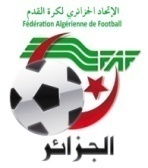 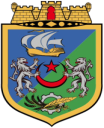 LIGUE DE FOOTBALL DE LA WILAYA D’ALGERHomologation Seniorsرابطة كرة القدم لولاية الجزائرLIGUE DE FOOTBALL DE LA WILAYA D’ALGERHomologation Seniorsرابطة كرة القدم لولاية الجزائرLIGUE DE FOOTBALL DE LA WILAYA D’ALGERHomologation Jeunesرابطة كرة القدم لولاية الجزائرLIGUE DE FOOTBALL DE LA WILAYA D’ALGERHomologation Jeunesرابطة كرة القدم لولاية الجزائرLIGUE DE FOOTBALL DE LA WILAYA D’ALGERHomologation JeunesDésignation «  Journée du Mardi 17 Mars 2020 »Désignation Seniors « Journée du Jeudi 19 Mars 2020 »Désignation Jeunes « Journée du Vendredi 20 Mars 2020 »Désignation Jeunes « Journée du Vendredi 20 Mars 2020 »Désignation Seniors « Journée du Samedi 21 Mars 2020 »Désignation Seniors « Journée du Samedi 21 Mars 2020 »Désignation Jeunes « Journée du Samedi 21 Mars 2020 »Désignation Jeunes « Journée du Samedi 21 Mars 2020 »Désignation Jeunes « Journée du Samedi 21 Mars 2020 »Désignation Jeunes « Journée du Dimanche 22 Mars 2020 »Désignation Jeunes « Journée du Dimanche 22 Mars 2020 »Désignation Jeunes « Journée du Dimanche 22 Mars 2020 »Désignation Jeunes « Journée du Mardi 24 Mars 2020 »=o=o=DésignationSeniorsJeunesAudiences0402Régularisation01/Nombre d’affaires5069Cartons Jaunes178173Cartons Rouge1110Contestation de décision3122Comportement Anti Sportif envers adversaire01/Agression envers adversaire0103Comportement Anti Sportif envers officiel0503Crachat envers officiel01/Tentative d’agression envers officiel0101Agression envers officiel0205Jet de projectiles01/Délocalisation01/Envahissement de terrain en fin de partie01/Abandon du terrain/01Pression sur officiel « arbitre »/01Parties arrêtées /03N°Noms et PrénomsObservations1HAMADENE LamineAdmis2OUALID AbdelouahabAdmis3RABEHI KhaledAdmis4ARRARI AimeneAdmis5NACER ZoubirAdmis6MARICHE NedjmeddineAdmis7MAAMRI RiadAdmis8BRAHIMI NabilAdmis9LAKHDAR Chaouche NacereddineAdmis10BELHADJI YacineAdmis11BELKACEMI Mohamed RyadAdmis12BEZZAOUYA LotfiAdmis13ALI MOOUSSA RédaAdmis14BETROUNI RamdaneAdmis15CHOULI AdlaneAdmis16BOURAIB OussamaAdmis17ZEMIH AhmedAdmis18AOUDIA BachirRattrapage19BELACEL Mohamed AmineRattrapage20HAMIDI MokhtarRattrapage21MOUSSAOUI SaidNon AdmisN°Noms et PrénomsObservations1LOUNIS Mohamed AmineAdmis2MERDJ MohamedAdmis3MEDJADBA SalahAdmis4REHIM GUEALIA RedouaneAdmis5BENLAKEHAL MustaphaAdmis6HADJ KACI SamirAdmis7TOUZI YacineAdmis8HAMOUDI Hossam EddineAdmis9BESSOU YacineAdmis10GHOUILA AmmarAdmis11SISSANI DjamelAdmis12ZINAI Djamel DddineAdmis13CHERGUI AbdelhakRattrapage14MOKHTARI MouhoubRattrapage15ALBANE Nour-EddineRattrapage16AOUN AmmarRattrapage17TAMRI SaidRattrapage18TAIBI RiadRattrapage19BADANI AthmaneNon admis20BELHABIB NabilNon admis21CHEGHNANE MohamedNon admis22CHEKARI MustaphaNon admis23DJABALLAH MouradNon admis24DOUMI AzzedineNon admis25MESSAOUDI MouradNon admis26REBAI MokraneNon admisN°Noms et PrénomsObservations1ZAOUI MouradAdmis2CHERCHAME YoucefAdmis3AKKOUCHE AbderrahmaneAdmis4SEBTI AhmedAdmis5MERZEKANE LotfiAdmis6TALIAA NassimAdmis7ZERGAT RabahAdmis8MAOUCHE MohamedAdmis9SEDDIKI MohamedAdmis10BOUGUERRA MohamedAdmis11BOUSHAKI Mohamed LamineAdmis12BENMAHDJOUB LamineAdmis13LOUAHCHE AbdelmoktadirAdmis14MAOUKA MabroukAdmis15NADOR Sid AliAdmis16BERKANI SalimAdmis17LOUBAR SamirAdmis18HAMDINE HacéneAdmis19KHELIFAT BilelAdmis20OUKIL MohamedAdmis21TIGHRINE AbdelkaderAdmis22BELAKHDAR OthmaneAdmis23RIACHE IhssanAdmis24HAB MouradRattrapage25KIRAT SaidRattrapage26YAHIAOUI MouloudRattrapage27ZAOUI TaharRattrapage28AKKOUCHE OmarRattrapage29DIDOUN MohamedRattrapage30ZEKRI AhmedRattrapageN°CLUBSCATEGORIEAMENDES1Kora LandU.155.000 DA2A.S.P.C.AlgerU.155.000 DA3E.S.B.ChéragaU.175.000 DA4C.R.Rais HamidouU.175.000 DA5C.R.Rais HamidouU.195.000 DA6E.S.BouzaréahU.155.000 DA7U.S.DrariaU.155.000 DA8U.S.DrariaU.175.000 DA9U.S.DrariaU.195.000 DA10I.R.Béni MessousU.155.000 DA11C.R.B.Tessala MerdjaU.155.000 DA12C.R.B.Tessala MerdjaU.195.000 DA13M.Bordj BahriU.175.000 DA14E.S.Madina DjadidaU.195.000 DA15IRDjasr KacentinaU.175.000 DAN°CLUBSCATEGORIEAMENDES1J.S.B.Bab EzzouarSeniors10.000 DA2I.R.B.Ain TayaSeniors10.000 DA3E.S.C.BarakiSeniors10.000 DAN°CLUBSCATEGORIEAMENDESN°CLUBSCATEGORIEAMENDES1AASRéghaiaU.175.000 DA25IRBOuled ChebelU.155.000 DA2AASRéghaiaU.155.000 DA26IRBOuled ChebelU.195.000 DA3CRBenchoubaneU.155.000 DA27IREl-AliaU.155.000 DA4CRBentalhaU.175.000 DA28IRHussein DeyU.155.000 DA6CREl-HarrachU.155.000 DA29IRHussein DeyU.175.000 DA7CRHai BadrU.175.000 DA30JSBordj BahriU.195.000 DA8CRMBab EzzouarU.175.000 DA31JSOuled MaamarU.155.000 DA9CRMBirkhademU.155.000 DA33JSOuled MendilU.175.000 DA10CRSidi M’hamedU.195.000 DA34MRBarakiU.195.000 DA11CRSidi M’hamedU.175.000 DA35MRBarakiU.175.000 DA12CRSidi M’hamedU.155.000 DA36MRBarakiU.155.000 DA13ESCBarakiU.195.000 DA37NORahmaniaU.195.000 DA14ESCBarakiU.175.000 DA38NORahmaniaU.175.000 DA15ESCBarakiU.155.000 DA39NORahmaniaU.155.000 DA17ESMBRéghaiaU.155.000 DA40NRBBouroubaU.155.000 DA18ESRouibaU.195.000 DA41NRBouchaouiU.175.000 DA19IRBAin TayaU.175.000 DA42NRBridjaU.175.000 DA20IRBAin TayaU.155.000 DA43NRBridjaU.195.000 DA21IRBAin TayaU.195.000 DA44NRBridjaU.155.000 DA22IRBEl-AchourU.195.000 DA45RCBirkhademU.195.000 DA23IRBEl-AchourU.175.000 DA46RCHydraU.155.000 DA24IRBEl-AchourU.155.000 DA47USBBachdjarrahU.155.000 DADésignationNbreNombre de rencontres jouées Honneur Niveau 1251Nombre de rencontres jouées Honneur Niveau 2251Nombre de rencontres jouées Pré-Honneur294Nombre de rencontres jouées coupe d’Alger 20Nombre de rencontres Hors Wilaya3Nombre de rencontres jeunes2657Nombre de rencontres Plateaux507Arbitres directeur utilisé805Arbitres assistant utilisé 1608Arbitres jeunes 2599Arbitres Stagiaires487Audiences Clubs 19Audiences Arbitres 81Correspondances Clubs63Rapports Délégués 15Correspondances Arbitres55Mise en disponibilité 190Défections Arbitres 60Convocations Arbitres 36CatégorieSeniorsJeunesAudiences040Courrier Clubs0504Courrier Divers01/Rencontres Programmées50160Rencontres Jouées50157Rencontres Non Jouées/03Affaires /05Rectificatifs/01Convocation//Division d’Honneur I =  1ER Groupe « 19ème Journée »Division d’Honneur I =  1ER Groupe « 19ème Journée »Division d’Honneur I =  1ER Groupe « 19ème Journée »Division d’Honneur I =  1ER Groupe « 19ème Journée »Club accueillantScoreClub VisiteurDates du MatchNRBBourouba1.0ESAin Taya07.03.2020IRHussein Dey0.0HBMohammadia07.03.2020AHMRéghaia0.1CREl-Harrach07.03.2020MBordj Bahri0.0ESRouiba05.03.2020ASAPC D0.0NRBBab Ezzouar05.03.2020AREl-Harrach2.2CREl-Anasser05.03.2020MCRouiba0.1ESHamiz05.03.2020Division d’Honneur I =  2ème Groupe « 19ème Journée »Division d’Honneur I =  2ème Groupe « 19ème Journée »Division d’Honneur I =  2ème Groupe « 19ème Journée »Division d’Honneur I =  2ème Groupe « 19ème Journée »Club accueillantScoreClub VisiteurDates du MatchNRBirtouta6.1IRBMadania07.03.2020ASBKouba0.0ESKouba07.03.2020JSDraria0.0JSBAin Benian07.03.2020NRZéralda2.1IRBEl-Achour07.03.2020OMSE1.4FCBirmandreis07.03.2020CRBDraria2.1ESFClairval07.03.2020CROuled Fayet0.0WBAin Benian07.03.2020Division d’Honneur II =  1ER Groupe « 19ème Journée »Division d’Honneur II =  1ER Groupe « 19ème Journée »Division d’Honneur II =  1ER Groupe « 19ème Journée »Division d’Honneur II =  1ER Groupe « 19ème Journée »Club accueillantScoreClub VisiteurDates du MatchJSOuled Maamar0.0JFAin Taya07.03.2020CRDergana0.3ESBab Ezzouar07.03.2020NBMohammadia2.4IREl-Alia07.03.2020JSMer Soleil1.0JSMRouiba07.03.2020OHai Badr1.1ESMadina Djadida07.03.2020CRBHeuraoua1.1ESMBRéghaia07.03.2020CRDunes1.3RCBordj Kiffan07.03.2020Division d’Honneur II =  2ème Groupe « 19ème Journée »Division d’Honneur II =  2ème Groupe « 19ème Journée »Division d’Honneur II =  2ème Groupe « 19ème Journée »Division d’Honneur II =  2ème Groupe « 19ème Journée »Club accueillantScoreClub VisiteurDates du MatchWRBelouizdad2.1JSSaid Hamdine05.03.2020IRBOuled Chebel1.2WRKouba05.03.2020USPGué Constantine2.1NRBridja05.03.2020ARBEE0.2JSBahdja07.03.2020RCHydra1.0ODeux Moulins07.03.2020RCBirkhadem1.1Rapid Belouizdad07.03.2020FCEl-Biar1.0IRDjasr Kacentina07.03.2020Division Pré-Honneur =  1ER Groupe « 17ème Journée »Division Pré-Honneur =  1ER Groupe « 17ème Journée »Division Pré-Honneur =  1ER Groupe « 17ème Journée »Division Pré-Honneur =  1ER Groupe « 17ème Journée »Club accueillantScoreClub VisiteurDates du MatchWRDBK2.2CRSouachette07.03.2020CMBordj Kiffan2.2CRHamiz07.03.2020JSBBab Ezzouar1.0JSBordj Bahri05.03.2020AASRéghaia1.0CRHai Nasr07.03.2020USHAbane Ramdane3.2IRBAin Taya07.03.2020Division Pré-Honneur =  2ème Groupe « 16ème Journée »Division Pré-Honneur =  2ème Groupe « 16ème Journée »Division Pré-Honneur =  2ème Groupe « 16ème Journée »Division Pré-Honneur =  2ème Groupe « 16ème Journée »Club accueillantScoreClub VisiteurDates du MatchCRHai Badr0.4USBBachdjarrah07.03.2020CRBentalha1.5ASCEucalyptus05.03.2020ESCBaraki0.2MRBaraki05.03.2020CRMBab Ezzouar1.2WRHai Badr07.03.2020CRMHarrach1.3OGué Constantine07.03.2020EXEMPT : M.O.BNTALHAEXEMPT : M.O.BNTALHAEXEMPT : M.O.BNTALHAEXEMPT : M.O.BNTALHADivision Pré-Honneur =  3ème Groupe « 16ème Journée »Division Pré-Honneur =  3ème Groupe « 16ème Journée »Division Pré-Honneur =  3ème Groupe « 16ème Journée »Division Pré-Honneur =  3ème Groupe « 16ème Journée »Club accueillantScoreClub VisiteurDates du MatchCRBBachdjarrah5.2ASTTelemly07.03.2020FCHarrach1.2TRBB07.03.2020CRSidi M’hamed0.4WAlger Centre07.03.2020IRGaridi Kouba2.0ARBOued Koriche07.03.2020IRBMaqaria3.1RCBouzaréah10.03.2020EXEMPT : C.R.M.BIRKHADEMEXEMPT : C.R.M.BIRKHADEMEXEMPT : C.R.M.BIRKHADEMEXEMPT : C.R.M.BIRKHADEMDivision Pré-Honneur =  4ème Groupe « 17ème Journée »Division Pré-Honneur =  4ème Groupe « 17ème Journée »Division Pré-Honneur =  4ème Groupe « 17ème Journée »Division Pré-Honneur =  4ème Groupe « 17ème Journée »Club accueillantScoreClub VisiteurDates du MatchNRBouchaoui6.4NRBSouidania05.03.2020ESOuled Fayet6.0JSOuled Mendil07.03.2020DRBaba Hassen1.0MCDouéra07.03.2020WAKhraicia0.14NMZéralda07.03.2020USAin Benian2.3NORahmania07.03.2020EXEMPT : J.S.MAHELMAEXEMPT : J.S.MAHELMAEXEMPT : J.S.MAHELMAEXEMPT : J.S.MAHELMAHONNEUR I = 1ER GROUPE = 18ème JOURNEEHONNEUR I = 1ER GROUPE = 18ème JOURNEEHONNEUR I = 1ER GROUPE = 18ème JOURNEEHONNEUR I = 1ER GROUPE = 18ème JOURNEEHONNEUR I = 1ER GROUPE = 18ème JOURNEEClub accueillantClub VisiteurU.19U.17U.15ESAin TayaMCRouiba2.03.51.0NRBBab EzzouarHBMohammadia3.12.01.2ESHamizMBordj El-Bahri1.02.11.1CREl-HarrachNRBBourouba1.32.12.1ESRouibaIRHussein Dey4.01.10.0CREl-AnasserAHMRéghaiaASAPC DAREl-Harrach1.04.02.2HONNEUR I = 2ème GROUPE = 18ème JOURNEEHONNEUR I = 2ème GROUPE = 18ème JOURNEEHONNEUR I = 2ème GROUPE = 18ème JOURNEEHONNEUR I = 2ème GROUPE = 18ème JOURNEEHONNEUR I = 2ème GROUPE = 18ème JOURNEEClub accueillantClub VisiteurU.19U.17U.15IRBEl-AchourNRBirtouta0.20.40.0CROuled FayetCRBDraria0.40.00.1ESFClairvalASBKouba4.21.31.8IRBMadaniaJSDraria1.32.21.5FCBirmandreisNRZéralda5.22.25.1WBAin BenianJSBAin Benian1.21.10.2ESKoubaOMSE7.01.11.2HONNEUR II = 1ER GROUPE = 18ème JOURNEEHONNEUR II = 1ER GROUPE = 18ème JOURNEEHONNEUR II = 1ER GROUPE = 18ème JOURNEEHONNEUR II = 1ER GROUPE = 18ème JOURNEEHONNEUR II = 1ER GROUPE = 18ème JOURNEEClub accueillantClub VisiteurU.19U.17U.15CRDunesCRDergana1.47.17.1RCBordj KiffanJSMRouiba4.35.21.2ESMadina DjadidaNBMohammadia1.00.22.3ESMBRéghaiaOHai Badr4.02.02.0IREl-AliaJSOuled Maamar1.33.10.5JFAin TayaJSMer Soleil3.21.41.0ESBab EzzouarCRBHeuraoua2.33.00.0HONNEUR II = 2ème GROUPE = 18ème JOURNEEHONNEUR II = 2ème GROUPE = 18ème JOURNEEHONNEUR II = 2ème GROUPE = 18ème JOURNEEHONNEUR II = 2ème GROUPE = 18ème JOURNEEHONNEUR II = 2ème GROUPE = 18ème JOURNEEClub accueillantClub VisiteurU.19U.17U.15IRDjasr KacentinaARBEE0.00.31.2WRKoubaRapid Belouizdad0.02.34.0IRBOuled ChebelFCEl-Biar0.14.11.0NRBridjaRCHydra2.22.00.1JSSaid HamdineUSPGué Contantine1.32.71.1JSBahdjaWRBelouizdad1.10.00.1ODeux MoulinsRCBirkhadem1.02.11.1PRE-HONNEUR  = 1ER GROUPE = 16ème JOURNEEPRE-HONNEUR  = 1ER GROUPE = 16ème JOURNEEPRE-HONNEUR  = 1ER GROUPE = 16ème JOURNEEPRE-HONNEUR  = 1ER GROUPE = 16ème JOURNEEPRE-HONNEUR  = 1ER GROUPE = 16ème JOURNEEClub accueillantClub VisiteurU.19U.17U.15CRHai NasrW R D B K2.21.15.1CRBenchoubaneCMBordj Kiffan1.13.00.3CRHamizAASRéghaia5.22.11.0CRSouachetteUSHAbane Ramdane3.20.40.6EXEMPT : J.S.BORDJ EL-BAHRIEXEMPT : J.S.BORDJ EL-BAHRIEXEMPT : J.S.BORDJ EL-BAHRIEXEMPT : J.S.BORDJ EL-BAHRIEXEMPT : J.S.BORDJ EL-BAHRIPRE-HONNEUR  = 2ème GROUPE = 16ème JOURNEEPRE-HONNEUR  = 2ème GROUPE = 16ème JOURNEEPRE-HONNEUR  = 2ème GROUPE = 16ème JOURNEEPRE-HONNEUR  = 2ème GROUPE = 16ème JOURNEEPRE-HONNEUR  = 2ème GROUPE = 16ème JOURNEEClub accueillantClub VisiteurU.19U.17U.15CRMBab EzzouarWRHai Badr8.01.10.2ESCBarakiMRBaraki1.12F.MF.MCRBentalhaASCEucalyptus2.22.0F.MCRMHarrachOGué Constantine1.12.21.2CRHai BadrUSBBachdjarrah2.30.0AFFEXEMPT : M.R.BENTALHAEXEMPT : M.R.BENTALHAEXEMPT : M.R.BENTALHAEXEMPT : M.R.BENTALHAEXEMPT : M.R.BENTALHAPRE-HONNEUR  = 3ème GROUPE = 16ème JOURNEEPRE-HONNEUR  = 3ème GROUPE = 16ème JOURNEEPRE-HONNEUR  = 3ème GROUPE = 16ème JOURNEEPRE-HONNEUR  = 3ème GROUPE = 16ème JOURNEEPRE-HONNEUR  = 3ème GROUPE = 16ème JOURNEEClub accueillantClub VisiteurU.19U.17U.15CRBBachdjarrahASTTelemly0.31.02.4CRSidi M’hamedWAlger Centre1.4AFF0.7IRBMaqariaRCBouzaréah6.24.20.3FCHarrachTRBB2.12.01.0IRGaridi KoubaARBOued Koriche2.60.21.0EXEMPT : C.R.M.BIRKHADEMEXEMPT : C.R.M.BIRKHADEMEXEMPT : C.R.M.BIRKHADEMEXEMPT : C.R.M.BIRKHADEMEXEMPT : C.R.M.BIRKHADEMPRE-HONNEUR  = 4ème GROUPE = 16ème JOURNEEPRE-HONNEUR  = 4ème GROUPE = 16ème JOURNEEPRE-HONNEUR  = 4ème GROUPE = 16ème JOURNEEPRE-HONNEUR  = 4ème GROUPE = 16ème JOURNEEPRE-HONNEUR  = 4ème GROUPE = 16ème JOURNEEClub accueillantClub VisiteurU.19U.17U.15JSOuled MendilDRBaba Hassen2.43.2F.MJSMahelmaESOuled Fayet5.00.42.1NORahmanaiNRBouchaouiAFF2.41.0MCDouéraWAKhraicia0.30.22.0NMZéraldaUSAin Benian2.15.00.1EXEMPT : N.R.B.SOUIDANIAEXEMPT : N.R.B.SOUIDANIAEXEMPT : N.R.B.SOUIDANIAEXEMPT : N.R.B.SOUIDANIAEXEMPT : N.R.B.SOUIDANIAJEUNES  = 9ème GROUPE = 13ème JOURNEEJEUNES  = 9ème GROUPE = 13ème JOURNEEJEUNES  = 9ème GROUPE = 13ème JOURNEEJEUNES  = 9ème GROUPE = 13ème JOURNEEJEUNES  = 9ème GROUPE = 13ème JOURNEEClub accueillantClub VisiteurU.19U.17U.15IRBéni MessousESBouzaréah6.24.12.0ARStaouéliUSDraria4.22.03.1AFFAK BEOCRBTessala Merdja0.12.22.1CSA/MCAlgerCRRais Hamidou3.24.21.1MAlger CentreESBChéraga2.20.22.2JEUNES  = 10ème GROUPE = 13ème JOURNEEJEUNES  = 10ème GROUPE = 13ème JOURNEEJEUNES  = 10ème GROUPE = 13ème JOURNEEJEUNES  = 10ème GROUPE = 13ème JOURNEEJEUNES  = 10ème GROUPE = 13ème JOURNEEClub accueillantClub VisiteurU.19U.17U.15Réal Valadolid AlgérieRapid Benzerga0.12.13.2Kora LandNRDiar AfiaAFFAFFAFFFABarakiJSHai Benziane10.05.20.0ASPCAlgerCRMChérarba10.14.00.1USZSidi MoussaNRDiar Afia Bourouba4.14.27.1JEUNES HONNEUR II = 1ER GROUPE = 19ème JOURNEEJEUNES HONNEUR II = 1ER GROUPE = 19ème JOURNEEJEUNES HONNEUR II = 1ER GROUPE = 19ème JOURNEEJEUNES HONNEUR II = 1ER GROUPE = 19ème JOURNEEJEUNES HONNEUR II = 1ER GROUPE = 19ème JOURNEEJEUNES HONNEUR II = 1ER GROUPE = 19ème JOURNEEStadeClub accueillantClub VisiteurCatgHoraireDésignation arbitresDjasr KacenitnaOHai BadrESMadina DjadidaU.1913H30Djasr KacenitnaOHai BadrESMadina DjadidaU.1512H30JEUNES = 9ème GROUPE = 14ème JOURNEEJEUNES = 9ème GROUPE = 14ème JOURNEEJEUNES = 9ème GROUPE = 14ème JOURNEEJEUNES = 9ème GROUPE = 14ème JOURNEEJEUNES = 9ème GROUPE = 14ème JOURNEEJEUNES = 9ème GROUPE = 14ème JOURNEEStadeClub accueillantClub VisiteurCatgHoraireDésignation arbitresSouidaniaESBChéragaCSA/MCAlgerU.1715H00DrariaUSDrariaIRBéni MessousU.1715H30DrariaUSDrariaIRBéni MessousU.1514H30JEUNES = 10ème GROUPE = 14ème JOURNEEJEUNES = 10ème GROUPE = 14ème JOURNEEJEUNES = 10ème GROUPE = 14ème JOURNEEJEUNES = 10ème GROUPE = 14ème JOURNEEJEUNES = 10ème GROUPE = 14ème JOURNEEJEUNES = 10ème GROUPE = 14ème JOURNEEStadeClub accueillantClub VisiteurCatgHoraireDésignation arbitresBarakiCRMChérarbaFABarakiU.1914H00BarakiCRMChérarbaFABarakiU.1716H00HONNEUR I = 1ER GROUPE = 21ème JOURNEEHONNEUR I = 1ER GROUPE = 21ème JOURNEEHONNEUR I = 1ER GROUPE = 21ème JOURNEEHONNEUR I = 1ER GROUPE = 21ème JOURNEEHONNEUR I = 1ER GROUPE = 21ème JOURNEEStadeClub accueillantClub VisiteurHoraireDésignation arbitresRouiba ChebchebMCRHBM16H0020 Août 55CREANRBBE16H00El-HamizASAPC DCREH16H00HONNEUR II = 1ER GROUPE = 21ème JOURNEEHONNEUR II = 1ER GROUPE = 21ème JOURNEEHONNEUR II = 1ER GROUPE = 21ème JOURNEEHONNEUR II = 1ER GROUPE = 21ème JOURNEEHONNEUR II = 1ER GROUPE = 21ème JOURNEEStadeClub accueillantClub VisiteurHoraireDésignation arbitres1ER NovembreNBMJSMR16H001ER NovembreCRDunesESMBRéghaia16H00BouroubaOHai BadrJFAin Taya16H001ER NovembreNBMohammadiaJSMRouiba14H00HONNEUR II = 2ème GROUPE = 21ème JOURNEEHONNEUR II = 2ème GROUPE = 21ème JOURNEEHONNEUR II = 2ème GROUPE = 21ème JOURNEEHONNEUR II = 2ème GROUPE = 21ème JOURNEEHONNEUR II = 2ème GROUPE = 21ème JOURNEEStadeClub accueillantClub VisiteurHoraireDésignation arbitres20 Août 55WRBODM14H00PRE-HONNEUR = 1ER GROUPE = 19ème JOURNEEPRE-HONNEUR = 1ER GROUPE = 19ème JOURNEEPRE-HONNEUR = 1ER GROUPE = 19ème JOURNEEPRE-HONNEUR = 1ER GROUPE = 19ème JOURNEEPRE-HONNEUR = 1ER GROUPE = 19ème JOURNEEStadeClub accueillantClub VisiteurHoraireDésignation arbitresCamp Nord DEBUSHARJSBBE16H00BORDJ EL-BAHRIWRDBKJSBB16H00REGHAIAAASRIRBAT16H00BORDJ EL-KIFFANCMBKCRS16H00EXEMPT : C.R.HAI NASR = C.R.HAMIZEXEMPT : C.R.HAI NASR = C.R.HAMIZEXEMPT : C.R.HAI NASR = C.R.HAMIZEXEMPT : C.R.HAI NASR = C.R.HAMIZEXEMPT : C.R.HAI NASR = C.R.HAMIZPRE-HONNEUR = 2ème GROUPE = 18ème JOURNEEPRE-HONNEUR = 2ème GROUPE = 18ème JOURNEEPRE-HONNEUR = 2ème GROUPE = 18ème JOURNEEPRE-HONNEUR = 2ème GROUPE = 18ème JOURNEEPRE-HONNEUR = 2ème GROUPE = 18ème JOURNEEStadeClub accueillantClub VisiteurHoraireDésignation arbitresBENTALHACRHBCRBent16H00BAB EZZOUARCRMBEzASCE16H00INTISSAR M/DjebbarCRMHUSBB16H00EXEMPT : M.R.BARAKIEXEMPT : M.R.BARAKIEXEMPT : M.R.BARAKIEXEMPT : M.R.BARAKIEXEMPT : M.R.BARAKIPRE-HONNEUR = 4ème GROUPE = 19ème JOURNEEPRE-HONNEUR = 4ème GROUPE = 19ème JOURNEEPRE-HONNEUR = 4ème GROUPE = 19ème JOURNEEPRE-HONNEUR = 4ème GROUPE = 19ème JOURNEEPRE-HONNEUR = 4ème GROUPE = 19ème JOURNEEStadeClub accueillantClub VisiteurHoraireDésignation arbitresDOUERAWAKhNRBS16H00AIN BENIANUSABNRBouch16H00MAHELMAJSMahMCD16H00OULED FAYETESOFNMZ16H00BABA AHSSENDRBHNOR16H00EXEMPT : J.S.OULED MENDILEXEMPT : J.S.OULED MENDILEXEMPT : J.S.OULED MENDILEXEMPT : J.S.OULED MENDILEXEMPT : J.S.OULED MENDILJEUNES HONNEUR I = 1ER GROUPE = 20ème JOURNEEJEUNES HONNEUR I = 1ER GROUPE = 20ème JOURNEEJEUNES HONNEUR I = 1ER GROUPE = 20ème JOURNEEJEUNES HONNEUR I = 1ER GROUPE = 20ème JOURNEEJEUNES HONNEUR I = 1ER GROUPE = 20ème JOURNEEJEUNES HONNEUR I = 1ER GROUPE = 20ème JOURNEEStadeClub accueillantClub VisiteurCatgHoraireDésignation arbitresBab EzzouarNRBBab EzzouarIRHussein DeyU.1915H30Bab EzzouarNRBBab EzzouarIRHussein DeyU.1710H30Bab EzzouarNRBBab EzzouarIRHussein DeyU.1514H30El-HamizESHamizNRBBouroubaU.1908H30El-HamizESHamizNRBBouroubaU.1710H30El-HamizESHamizNRBBouroubaU.1514H15INTISSAR M/DjebbarCREl-HarrachAREl-HarrachU.1908H30INTISSAR M/DjebbarCREl-HarrachAREl-HarrachU.1710H30INTISSAR M/DjebbarCREl-HarrachAREl-HarrachU.1514H15Rouiba SebaâtESRouibaMCRouibaU.1908H30Rouiba SebaâtESRouibaMCRouibaU.1710H30Rouiba SebaâtESRouibaMCRouibaU.1514H301ER NovembreHBMohammadiaMBordj BahriU.1908H301ER NovembreHBMohammadiaMBordj BahriU.1710H30JEUNES HONNEUR I = 2ème GROUPE = 20ème JOURNEEJEUNES HONNEUR I = 2ème GROUPE = 20ème JOURNEEJEUNES HONNEUR I = 2ème GROUPE = 20ème JOURNEEJEUNES HONNEUR I = 2ème GROUPE = 20ème JOURNEEJEUNES HONNEUR I = 2ème GROUPE = 20ème JOURNEEJEUNES HONNEUR I = 2ème GROUPE = 20ème JOURNEEAin BenianWBAin BenianJSDrariaU.1910H30Ain BenianWBAin BenianJSDrariaU.1715H30Ain BenianWBAin BenianJSDrariaU.1514H00ZiouiIRBMadaniaNRZéraldaU.1915H30ZiouiIRBMadaniaNRZéraldaU.1709H00JEUNES HONNEUR II = 1ER GROUPE = 20ème JOURNEEJEUNES HONNEUR II = 1ER GROUPE = 20ème JOURNEEJEUNES HONNEUR II = 1ER GROUPE = 20ème JOURNEEJEUNES HONNEUR II = 1ER GROUPE = 20ème JOURNEEJEUNES HONNEUR II = 1ER GROUPE = 20ème JOURNEEJEUNES HONNEUR II = 1ER GROUPE = 20ème JOURNEEStadeClub accueillantClub VisiteurCatgHoraireDésignation arbitresBordj El-KiffanRCBordj KiffanJSMer SoleilU.1908H30Bordj El-KiffanRCBordj KiffanJSMer SoleilU.1710H30Bordj El-KiffanRCBordj KiffanJSMer SoleilU.1514H00Rouiba ChebchebJSMRouibaJSOuled MaamarU.1908H30Rouiba ChebchebJSMRouibaJSOuled MaamarU.1710H30Rouiba ChebchebJSMRouibaJSOuled MaamarU.1514H00RéghaiaESMBRéghaiaCRDerganaU.1915H30RéghaiaESMBRéghaiaCRDerganaU.1514H30JEUNES HONNEUR II = 2ème GROUPE = 20ème JOURNEEJEUNES HONNEUR II = 2ème GROUPE = 20ème JOURNEEJEUNES HONNEUR II = 2ème GROUPE = 20ème JOURNEEJEUNES HONNEUR II = 2ème GROUPE = 20ème JOURNEEJEUNES HONNEUR II = 2ème GROUPE = 20ème JOURNEEJEUNES HONNEUR II = 2ème GROUPE = 20ème JOURNEEStadeClub accueillantClub VisiteurCatgHoraireDésignation arbitres20 Août 55R.BelouizdadRCHydraU.1915H3020 Août 55R.BelouizdadRCHydraU.1514H15BologhineODeux MoulinsUSPGué ConstantineU.1915H30BologhineODeux MoulinsUSPGué ConstantineU.1514H30KoubaWRKoubaRCBirkhademU.1915H30KoubaWRKoubaRCBirkhademU.1514H30Djasr KacentinaIRDjasr KacentinaIRBOuled ChebelU.1908H30Djasr KacentinaIRDjasr KacentinaIRBOuled ChebelU.1710H30Djasr KacentinaIRDjasr KacentinaIRBOuled ChebelU.1514H00StaouéliNRBridjaWRBelouizdadU.1909H00StaouéliNRBridjaWRBelouizdadU.1711H00StaouéliNRBridjaWRBelouizdadU.1514H30JEUNES PRE-HONNEUR = 1ER GROUPE = 18ème JOURNEEJEUNES PRE-HONNEUR = 1ER GROUPE = 18ème JOURNEEJEUNES PRE-HONNEUR = 1ER GROUPE = 18ème JOURNEEJEUNES PRE-HONNEUR = 1ER GROUPE = 18ème JOURNEEJEUNES PRE-HONNEUR = 1ER GROUPE = 18ème JOURNEEJEUNES PRE-HONNEUR = 1ER GROUPE = 18ème JOURNEEStadeClub accueillantClub VisiteurCatgHoraireDésignation arbitresAIN TAYAIRBAin TayaWRDBKU.1915H30AIN TAYAIRBAin TayaWRDBKU.1514H00Hai EnnasrCRHai NassrCMBordj KiffanU.1914H30Hai EnnasrCRHai NassrCMBordj KiffanU.1710H00Hai EnnasrCRHai NassrCMBordj KiffanU.1511H45EXEMPT : J.S.B.BAB EZZOUAREXEMPT : J.S.B.BAB EZZOUAREXEMPT : J.S.B.BAB EZZOUAREXEMPT : J.S.B.BAB EZZOUAREXEMPT : J.S.B.BAB EZZOUAREXEMPT : J.S.B.BAB EZZOUARJEUNES PRE-HONNEUR = 2ème GROUPE = 18ème JOURNEEJEUNES PRE-HONNEUR = 2ème GROUPE = 18ème JOURNEEJEUNES PRE-HONNEUR = 2ème GROUPE = 18ème JOURNEEJEUNES PRE-HONNEUR = 2ème GROUPE = 18ème JOURNEEJEUNES PRE-HONNEUR = 2ème GROUPE = 18ème JOURNEEJEUNES PRE-HONNEUR = 2ème GROUPE = 18ème JOURNEEStadeClub accueillantClub VisiteurCatgHoraireDésignation arbitresBentalhaCRHai BadrCRBentalhaU.1909H00BentalhaCRHai BadrCRBentalhaU.1711H00BentalhaCRHai BadrCRBentalhaU.1514H00BARAKIESCBarakiWRHai BadrU.1916H30BentalhaMOBentalhaOGué ConstantineU.1715H30EXEMPT : M.R.BARAKIEXEMPT : M.R.BARAKIEXEMPT : M.R.BARAKIEXEMPT : M.R.BARAKIEXEMPT : M.R.BARAKIEXEMPT : M.R.BARAKIJEUNES PRE-HONNEUR = 3ème GROUPE = 18ème JOURNEEJEUNES PRE-HONNEUR = 3ème GROUPE = 18ème JOURNEEJEUNES PRE-HONNEUR = 3ème GROUPE = 18ème JOURNEEJEUNES PRE-HONNEUR = 3ème GROUPE = 18ème JOURNEEJEUNES PRE-HONNEUR = 3ème GROUPE = 18ème JOURNEEJEUNES PRE-HONNEUR = 3ème GROUPE = 18ème JOURNEEStadeClub accueillantClub VisiteurCatgHoraireDésignation arbitresDjasr KacentinaCRSidi M’hamedASTTelemlyU.1915H30EXEMPT : R.C.BOUZAREAHEXEMPT : R.C.BOUZAREAHEXEMPT : R.C.BOUZAREAHEXEMPT : R.C.BOUZAREAHEXEMPT : R.C.BOUZAREAHEXEMPT : R.C.BOUZAREAHJEUNES PRE-HONNEUR = 4ème GROUPE = 18ème JOURNEEJEUNES PRE-HONNEUR = 4ème GROUPE = 18ème JOURNEEJEUNES PRE-HONNEUR = 4ème GROUPE = 18ème JOURNEEJEUNES PRE-HONNEUR = 4ème GROUPE = 18ème JOURNEEJEUNES PRE-HONNEUR = 4ème GROUPE = 18ème JOURNEEJEUNES PRE-HONNEUR = 4ème GROUPE = 18ème JOURNEEStadeClub accueillantClub VisiteurCatgHoraireDésignation arbitresDouéraJSOuled MendilJSMahelmaU.1915H30SouidaniaNORahmaniaWAKhraiciaU.1916H30SouidaniaNORahmaniaWAKhraiciaU.1515H30EXEMPT : N.R.BOUCHAOUIEXEMPT : N.R.BOUCHAOUIEXEMPT : N.R.BOUCHAOUIEXEMPT : N.R.BOUCHAOUIEXEMPT : N.R.BOUCHAOUIEXEMPT : N.R.BOUCHAOUIJEUNES = 9ème GROUPE = 15ème JOURNEEJEUNES = 9ème GROUPE = 15ème JOURNEEJEUNES = 9ème GROUPE = 15ème JOURNEEJEUNES = 9ème GROUPE = 15ème JOURNEEJEUNES = 9ème GROUPE = 15ème JOURNEEJEUNES = 9ème GROUPE = 15ème JOURNEEStadeClub accueillantClub VisiteurCatgHoraireDésignation arbitresAin ZeboudjaMAlger CentreIRBéni MessousU.1914H15Ain ZeboudjaMAlger CentreIRBéni MessousU.1709H30Ain ZeboudjaMAlger CentreIRBéni MessousU.1511H30BirtoutaCRBTessala MerdjaUSDrariaU.1915H30BirtoutaCRBTessala MerdjaUSDrariaU.1711H00BirtoutaCRBTessala MerdjaUSDrariaU.1514H30JEUNES = 10ème GROUPE = 15ème JOURNEEJEUNES = 10ème GROUPE = 15ème JOURNEEJEUNES = 10ème GROUPE = 15ème JOURNEEJEUNES = 10ème GROUPE = 15ème JOURNEEJEUNES = 10ème GROUPE = 15ème JOURNEEJEUNES = 10ème GROUPE = 15ème JOURNEEStadeClub accueillantClub VisiteurCatgHoraireDésignation arbitresCaserne Pompiers ZmirliASPCAlgerNRDiar AfiaU.1908H30Caserne Pompiers ZmirliASPCAlgerNRDiar AfiaU.1710H30Caserne Pompiers ZmirliASPCAlgerNRDiar AfiaU.1514H30HONNEUR I = 1ER GROUPE = 21ème JOURNEEHONNEUR I = 1ER GROUPE = 21ème JOURNEEHONNEUR I = 1ER GROUPE = 21ème JOURNEEHONNEUR I = 1ER GROUPE = 21ème JOURNEEHONNEUR I = 1ER GROUPE = 21ème JOURNEEStadeClub accueillantClub VisiteurHoraireDésignation arbitresIntissar M.DjebbarAREl-HarrachESAin Taya16H00RéghaiaAHMRéghaiaESHamiz10H30BouroubaNRBBouroubaESRouiba11H00Bordj El-BahriMBordj BahriIRHuusein Dey15H30HONNEUR I = 2ème GROUPE = 21ème JOURNEEHONNEUR I = 2ème GROUPE = 21ème JOURNEEHONNEUR I = 2ème GROUPE = 21ème JOURNEEHONNEUR I = 2ème GROUPE = 21ème JOURNEEHONNEUR I = 2ème GROUPE = 21ème JOURNEEStadeClub accueillantClub VisiteurHoraireDésignation arbitresBirtoutaNRBirtoutaJSDraria16H00DrariaCRBDrariaFCBirmandreis16H00Ouled FayetCROuled FayetESKouba16H00KoubaASBKoubaIRBEl-Achour16H00SouidaniaESFClairvalWBAin Benian16H00ZéraldaNRZéraldaJSBAin Benian16H00BologhineOMSEIRBMadania12H00HONNEUR II = 1ER GROUPE = 21ème JOURNEEHONNEUR II = 1ER GROUPE = 21ème JOURNEEHONNEUR II = 1ER GROUPE = 21ème JOURNEEHONNEUR II = 1ER GROUPE = 21ème JOURNEEHONNEUR II = 1ER GROUPE = 21ème JOURNEEStadeClub accueillantClub VisiteurHoraireDésignation arbitresBordj El-KiffanCRDerganaESMadina Djadida16H00HeuraouaCRBHeuraouaIREl-Alia16H00HeuraouaJSOuled MaamarJSMer Soleil13H30Bab EzzouarESBab EzzouarRCBordj Kiffan16H00HONNEUR II = 2ème GROUPE = 21ème JOURNEEHONNEUR II = 2ème GROUPE = 21ème JOURNEEHONNEUR II = 2ème GROUPE = 21ème JOURNEEHONNEUR II = 2ème GROUPE = 21ème JOURNEEHONNEUR II = 2ème GROUPE = 21ème JOURNEEStadeClub accueillantClub VisiteurHoraireDésignation arbitresHydraRCHydraRCBirkhadem10H30Djasr kacentinaIRDjasr kacentinaWRKouba16H00Djasr kacentinaUSPGué ConstantineR.Belouizdad14H00El-BiarFCEl-BiarJSsaid Hamdine15H30El-BiarARBEENRBridja13H15Ouled ChebelIRBOuled ChebelJSBahdja16H00PRE-HONNEUR = 2ème GROUPE = 18ème JOURNEEPRE-HONNEUR = 2ème GROUPE = 18ème JOURNEEPRE-HONNEUR = 2ème GROUPE = 18ème JOURNEEPRE-HONNEUR = 2ème GROUPE = 18ème JOURNEEPRE-HONNEUR = 2ème GROUPE = 18ème JOURNEEStadeClub accueillantClub VisiteurHoraireDésignation arbitresBarakiESCBarakiWRHai Badr16H00BentalhaMOBentalhaOGué Constatine16H00EXEMPT : M.R.BARAKIEXEMPT : M.R.BARAKIEXEMPT : M.R.BARAKIEXEMPT : M.R.BARAKIEXEMPT : M.R.BARAKIPRE-HONNEUR = 3ème GROUPE = 18ème JOURNEEPRE-HONNEUR = 3ème GROUPE = 18ème JOURNEEPRE-HONNEUR = 3ème GROUPE = 18ème JOURNEEPRE-HONNEUR = 3ème GROUPE = 18ème JOURNEEPRE-HONNEUR = 3ème GROUPE = 18ème JOURNEEStadeClub accueillantClub VisiteurHoraireDésignation arbitresDjasr KacentinaCRSidi M’hamedASTTelemly16H00Intisar M.DjebbarFCHarrachARBOued Koriche13H30ZiouiIRBMaqariaWAlger Centre15H30BirtoutaCRMBirkhademTRBB13H30KoubaIRGaridi KoubaCRBBachdjarrah13H30EXEMPT : R.C.BOUZAREAHEXEMPT : R.C.BOUZAREAHEXEMPT : R.C.BOUZAREAHEXEMPT : R.C.BOUZAREAHEXEMPT : R.C.BOUZAREAHJEUNES HONNEUR I = 1ER GROUPE = 20ème JOURNEEJEUNES HONNEUR I = 1ER GROUPE = 20ème JOURNEEJEUNES HONNEUR I = 1ER GROUPE = 20ème JOURNEEJEUNES HONNEUR I = 1ER GROUPE = 20ème JOURNEEJEUNES HONNEUR I = 1ER GROUPE = 20ème JOURNEEJEUNES HONNEUR I = 1ER GROUPE = 20ème JOURNEEStadeClub accueillantClub VisiteurCatgHoraireDésignation arbitresAIN TAYAESAin TayaAHMRéghaiaU.1910H30AIN TAYAESAin TayaAHMRéghaiaU.1712H30AIN TAYAESAin TayaAHMRéghaiaU.1513H301ER NovembreHBMohammadiaMBordj BahriU.1512H30JEUNES HONNEUR I = 2ème GROUPE = 20ème JOURNEEJEUNES HONNEUR I = 2ème GROUPE = 20ème JOURNEEJEUNES HONNEUR I = 2ème GROUPE = 20ème JOURNEEJEUNES HONNEUR I = 2ème GROUPE = 20ème JOURNEEJEUNES HONNEUR I = 2ème GROUPE = 20ème JOURNEEJEUNES HONNEUR I = 2ème GROUPE = 20ème JOURNEEStadeClub accueillantClub VisiteurCatgHoraireDésignation arbitresAin BenianJSBAin BenianNRBirtoutaU.1910H00Ain BenianJSBAin BenianNRBirtoutaU.1713H30Ain BenianJSBAin BenianNRBirtoutaU.1512H00DRARIAIRBEl-AchourOMSEU.1909H30DRARIAIRBEl-AchourOMSEU.1711H30DRARIAIRBEl-AchourOMSEU.1513H30JEUNES HONNEUR II = 1ER GROUPE = 20ème JOURNEEJEUNES HONNEUR II = 1ER GROUPE = 20ème JOURNEEJEUNES HONNEUR II = 1ER GROUPE = 20ème JOURNEEJEUNES HONNEUR II = 1ER GROUPE = 20ème JOURNEEJEUNES HONNEUR II = 1ER GROUPE = 20ème JOURNEEJEUNES HONNEUR II = 1ER GROUPE = 20ème JOURNEEStadeClub accueillantClub VisiteurCatgHoraireDésignation arbitresBab EzzouarESBab EzzouarCRDunesU.1909H30Bab EzzouarESBab EzzouarCRDunesU.1711H30Bab EzzouarESBab EzzouarCRDunesU.1513H00RéghaiaESMBRéghaiaCRDerganaU.1708H30Rouiba SebaâtIREl-AliaOHai BadrU.1908H30JEUNES HONNEUR II = 2ème GROUPE = 20ème JOURNEEJEUNES HONNEUR II = 2ème GROUPE = 20ème JOURNEEJEUNES HONNEUR II = 2ème GROUPE = 20ème JOURNEEJEUNES HONNEUR II = 2ème GROUPE = 20ème JOURNEEJEUNES HONNEUR II = 2ème GROUPE = 20ème JOURNEEJEUNES HONNEUR II = 2ème GROUPE = 20ème JOURNEEStadeClub accueillantClub VisiteurCatgHoraireDésignation arbitresMahelmaJSBahdjaFCEl-BiarU.1910H30MahelmaJSBahdjaFCEl-BiarU.1713H30MahelmaJSBahdjaFCEl-BiarU.1512H30TixeraineJSSaid HamdineARBEEU.1911H30TixeraineJSSaid HamdineARBEEU.1708H30TixeraineJSSaid HamdineARBEEU.1510H30BologhineODeux MoulinsUSPGué ConstantineU.1708H0020 Août 55Rapid BelouizdadRCHydraU.1708H30KoubaWRKoubaRCBirkhademU.1708H30JEUNES PRE-HONNEUR = 1ER GROUPE = 18ème JOURNEEJEUNES PRE-HONNEUR = 1ER GROUPE = 18ème JOURNEEJEUNES PRE-HONNEUR = 1ER GROUPE = 18ème JOURNEEJEUNES PRE-HONNEUR = 1ER GROUPE = 18ème JOURNEEJEUNES PRE-HONNEUR = 1ER GROUPE = 18ème JOURNEEJEUNES PRE-HONNEUR = 1ER GROUPE = 18ème JOURNEEStadeClub accueillantClub VisiteurCatgHoraireDésignation arbitresAin TayaIRBAin TayaWRKoubaU.1708H30Bordj El-BahriJSBordj BahriUSHAbane RamdaneU.1909H30Bordj El-BahriJSBordj BahriUSHAbane RamdaneU.1711H30Bordj El-BahriJSBordj BahriUSHAbane RamdaneU.1513H30Hai EnassrCRSouachetteAASRéghaiaU.1914H30Hai EnassrCRSouachetteAASRéghaiaU.1710H00Hai EnassrCRSouachetteAASRéghaiaU.1511H45El-HamizCRHamizCRBenchoubaneU.1908H30El-HamizCRHamizCRBenchoubaneU.1710H30El-HamizCRHamizCRBenchoubaneU.1512H30EXEMPT : J.S.BAB EZZOUAREXEMPT : J.S.BAB EZZOUAREXEMPT : J.S.BAB EZZOUAREXEMPT : J.S.BAB EZZOUAREXEMPT : J.S.BAB EZZOUAREXEMPT : J.S.BAB EZZOUARJEUNES PRE-HONNEUR = 2ème GROUPE = 18ème JOURNEEJEUNES PRE-HONNEUR = 2ème GROUPE = 18ème JOURNEEJEUNES PRE-HONNEUR = 2ème GROUPE = 18ème JOURNEEJEUNES PRE-HONNEUR = 2ème GROUPE = 18ème JOURNEEJEUNES PRE-HONNEUR = 2ème GROUPE = 18ème JOURNEEJEUNES PRE-HONNEUR = 2ème GROUPE = 18ème JOURNEEStadeClub accueillantClub VisiteurCatgHoraireDésignation arbitresBentalhaMOBentalhaOGué ConstantineU.1911H30BentalhaMOBentalhaOGué ConstantineU.1513H30JEUNES PRE-HONNEUR = 3ème GROUPE = 18ème JOURNEEJEUNES PRE-HONNEUR = 3ème GROUPE = 18ème JOURNEEJEUNES PRE-HONNEUR = 3ème GROUPE = 18ème JOURNEEJEUNES PRE-HONNEUR = 3ème GROUPE = 18ème JOURNEEJEUNES PRE-HONNEUR = 3ème GROUPE = 18ème JOURNEEJEUNES PRE-HONNEUR = 3ème GROUPE = 18ème JOURNEEStadeClub accueillantClub VisiteurCatgHoraireDésignation arbitresDjasr KacentinaCRSidi M’hamedASTTelemlyU.1708H00Djasr KacentinaCRSidi M’hamedASTTelemlyU.1510H00Intissar M.DjebbarFCHarrachARBOued KoricheU.1908H00Intissar M.DjebbarFCHarrachARBOued KoricheU.1710H00Intissar M.DjebbarFCHarrachARBOued KoricheU.1511H45ZiouiIRBMaqariaWAlger CentreU.1909H30ZiouiIRBMaqariaWAlger CentreU.1711H30ZiouiIRBMaqariaWAlger CentreU.1513H30BirtoutaCRMBirkhademTRBB « BEO »U.1711H00Ouled ChebelCRMBirkhademTRBB « BEO »U.1509H00KoubaIRGaridi KoubaCRBBachdjarrahU.1910H30EXEMPT : R.C.BOUZAREAHEXEMPT : R.C.BOUZAREAHEXEMPT : R.C.BOUZAREAHEXEMPT : R.C.BOUZAREAHEXEMPT : R.C.BOUZAREAHEXEMPT : R.C.BOUZAREAHJEUNES PRE-HONNEUR = 4ème GROUPE = 18ème JOURNEEJEUNES PRE-HONNEUR = 4ème GROUPE = 18ème JOURNEEJEUNES PRE-HONNEUR = 4ème GROUPE = 18ème JOURNEEJEUNES PRE-HONNEUR = 4ème GROUPE = 18ème JOURNEEJEUNES PRE-HONNEUR = 4ème GROUPE = 18ème JOURNEEJEUNES PRE-HONNEUR = 4ème GROUPE = 18ème JOURNEEStadeClub accueillantClub VisiteurCatgHoraireDésignation arbitresDouéraJSOuled MendilJSMahelmaU.1709H30DouéraJSOuled MendilJSMahelmaU.1511H30ZéraldaNMZéraldaDRBaba HassenU.1909H30ZéraldaNMZéraldaDRBaba HassenU.1711H30ZéraldaNMZéraldaDRBaba HassenU.1513H30SouidaniaNRBSouidaniaUSAin BenianU.1908H30SouidaniaNRBSouidaniaUSAin BenianU.1710H30SouidaniaNRBSouidaniaUSAin BenianU.1512H00SouidanaiNORahmaniaWAKhraiciaU.1913H30EXEMPT : N.R.BOUCHAOUIEXEMPT : N.R.BOUCHAOUIEXEMPT : N.R.BOUCHAOUIEXEMPT : N.R.BOUCHAOUIEXEMPT : N.R.BOUCHAOUIEXEMPT : N.R.BOUCHAOUIJeunes = 9ème GROUPE = 15ème JOURNEEJeunes = 9ème GROUPE = 15ème JOURNEEJeunes = 9ème GROUPE = 15ème JOURNEEJeunes = 9ème GROUPE = 15ème JOURNEEJeunes = 9ème GROUPE = 15ème JOURNEEJeunes = 9ème GROUPE = 15ème JOURNEEStadeClub accueillantClub VisiteurCatgHoraireDésignation arbitresStaouéliARStaouéliCRRais HamidouU.1909H30StaouéliARStaouéliCRRais HamidouU.1712H30StaouéliARStaouéliCRRais HamidouU.1511H30Ouled ChebelAFFAK  BEOESBChéragaU.1910H15Ouled ChebelAFFAK  BEOESBChéragaU.1713H00Ouled ChebelAFFAK  BEOESBChéragaU.1512H00JEUNES HONNEUR I = 1ER GROUPE = 20ème JOURNEEJEUNES HONNEUR I = 1ER GROUPE = 20ème JOURNEEJEUNES HONNEUR I = 1ER GROUPE = 20ème JOURNEEJEUNES HONNEUR I = 1ER GROUPE = 20ème JOURNEEJEUNES HONNEUR I = 1ER GROUPE = 20ème JOURNEEJEUNES HONNEUR I = 1ER GROUPE = 20ème JOURNEEStadeClub accueillantClub VisiteurCatgHoraireDésignation arbitres20 Août 55CREl-AnasserASAPC DU.1908H3020 Août 55CREl-AnasserASAPC DU.1710H3020 Août 55CREl-AnasserASAPC DU.1512H30JEUNES HONNEUR I = 2ème GROUPE = 20ème JOURNEEJEUNES HONNEUR I = 2ème GROUPE = 20ème JOURNEEJEUNES HONNEUR I = 2ème GROUPE = 20ème JOURNEEJEUNES HONNEUR I = 2ème GROUPE = 20ème JOURNEEJEUNES HONNEUR I = 2ème GROUPE = 20ème JOURNEEJEUNES HONNEUR I = 2ème GROUPE = 20ème JOURNEEStadeClub accueillantClub VisiteurCatgHoraireDésignation arbitresKoubaESKoubaCRBDrariaU.1908H30KoubaESKoubaCRBDrariaU.1710H30KoubaESKoubaCRBDrariaU.1512H30Ouled FayetESFClairvalCROuled FayetU.1908H30Ouled FayetESFClairvalCROuled FayetU.1710H30Ouled FayetESFClairvalCROuled FayetU.1512H30ZiouiIRBMadaniaNRZéraldaU.1514H15TixeraineFCBirmandreisASBKoubaU.1908H30TixeraineFCBirmandreisASBKoubaU.1710H30TixeraineFCBirmandreisASBKoubaU.1512H30JEUNES HONNEUR II = 1ER GROUPE = 20ème JOURNEEJEUNES HONNEUR II = 1ER GROUPE = 20ème JOURNEEJEUNES HONNEUR II = 1ER GROUPE = 20ème JOURNEEJEUNES HONNEUR II = 1ER GROUPE = 20ème JOURNEEJEUNES HONNEUR II = 1ER GROUPE = 20ème JOURNEEJEUNES HONNEUR II = 1ER GROUPE = 20ème JOURNEEStadeClub accueillantClub VisiteurCatgHoraireDésignation arbitresAin TayaJFAin TayaNBMohammadiaU.1915H00Ain TayaJFAin TayaNBMohammadiaU.1708H30Ain TayaJFAin TayaNBMohammadiaU.1510H30Rouiba SebaâtIREl-AliaOHai BadrU.1710H30Rouiba SebaâtIREl-AliaOHai BadrU.1512H30Camp Nord « DEB»ESMadina DjadidaCRBHeuraouaU.1912H30Camp Nord « DEB»ESMadina DjadidaCRBHeuraouaU.1708H30Camp Nord « DEB»ESMadina DjadidaCRBHeuraouaU.1510H30JEUNES PRE-HONNEUR = 2ème GROUPE = 18ème JOURNEEJEUNES PRE-HONNEUR = 2ème GROUPE = 18ème JOURNEEJEUNES PRE-HONNEUR = 2ème GROUPE = 18ème JOURNEEJEUNES PRE-HONNEUR = 2ème GROUPE = 18ème JOURNEEJEUNES PRE-HONNEUR = 2ème GROUPE = 18ème JOURNEEJEUNES PRE-HONNEUR = 2ème GROUPE = 18ème JOURNEEStadeClub accueillantClub VisiteurCatgHoraireDésignation arbitresBab EzzouarCRMBab EzzouarASCEucalyptusU.1908H30Bab EzzouarCRMBab EzzouarASCEucalyptusU.1710H30Bab EzzouarCRMBab EzzouarASCEucalyptusU.1512H30Intissar M.DjebbarCRMHarrachUSBBachdjarrahU.1908H30Intissar M.DjebbarCRMHarrachUSBBachdjarrahU.1710H30Intissar M.DjebbarCRMHarrachUSBBachdjarrahU.1512H30EXEMPT : M.R.BARAKIEXEMPT : M.R.BARAKIEXEMPT : M.R.BARAKIEXEMPT : M.R.BARAKIEXEMPT : M.R.BARAKIEXEMPT : M.R.BARAKIJEUNES PRE-HONNEUR = 3ème GROUPE = 18ème JOURNEEJEUNES PRE-HONNEUR = 3ème GROUPE = 18ème JOURNEEJEUNES PRE-HONNEUR = 3ème GROUPE = 18ème JOURNEEJEUNES PRE-HONNEUR = 3ème GROUPE = 18ème JOURNEEJEUNES PRE-HONNEUR = 3ème GROUPE = 18ème JOURNEEJEUNES PRE-HONNEUR = 3ème GROUPE = 18ème JOURNEEStadeClub accueillantClub VisiteurCatgHoraireDésignation arbitresDjasr KacentinaIRGaridi KoubaCRBBachdjarrahU.1709H00Djasr KacentinaIRGaridi KoubaCRBBachdjarrahU.1511H00Djasr KacentinaCRSidi M’hamedASTTelemlyU.1713H30EXEMPT : R.C.BOUZAREAHEXEMPT : R.C.BOUZAREAHEXEMPT : R.C.BOUZAREAHEXEMPT : R.C.BOUZAREAHEXEMPT : R.C.BOUZAREAHEXEMPT : R.C.BOUZAREAHJEUNES PRE-HONNEUR = 4ème GROUPE = 18ème JOURNEEJEUNES PRE-HONNEUR = 4ème GROUPE = 18ème JOURNEEJEUNES PRE-HONNEUR = 4ème GROUPE = 18ème JOURNEEJEUNES PRE-HONNEUR = 4ème GROUPE = 18ème JOURNEEJEUNES PRE-HONNEUR = 4ème GROUPE = 18ème JOURNEEJEUNES PRE-HONNEUR = 4ème GROUPE = 18ème JOURNEEStadeClub accueillantClub VisiteurCatgHoraireDésignation arbitresSouidaniaNORahmaniaWAKhraiciaU.1709H00SouidaniaNORahmaniaWAKhraiciaU.1511H00DouéraMCDouéraESOuled FayetU.1908H30DouéraMCDouéraESOuled FayetU.1710H30DouéraMCDouéraESOuled FayetU.1512H30EXEMPT : N.R.BOUCHAOUIEXEMPT : N.R.BOUCHAOUIEXEMPT : N.R.BOUCHAOUIEXEMPT : N.R.BOUCHAOUIEXEMPT : N.R.BOUCHAOUIEXEMPT : N.R.BOUCHAOUIJEUNES = 9ème GROUPE = 15ème JOURNEEJEUNES = 9ème GROUPE = 15ème JOURNEEJEUNES = 9ème GROUPE = 15ème JOURNEEJEUNES = 9ème GROUPE = 15ème JOURNEEJEUNES = 9ème GROUPE = 15ème JOURNEEJEUNES = 9ème GROUPE = 15ème JOURNEEStadeClub accueillantClub VisiteurCatgHoraireDésignation arbitresOuled chebelCSA/MCAlgerESBouzaréahU.1908H30Ouled chebelCSA/MCAlgerESBouzaréahU.1710H30Ouled chebelCSA/MCAlgerESBouzaréahU.1512H30JEUNES = 10ème GROUPE = 15ème JOURNEEJEUNES = 10ème GROUPE = 15ème JOURNEEJEUNES = 10ème GROUPE = 15ème JOURNEEJEUNES = 10ème GROUPE = 15ème JOURNEEJEUNES = 10ème GROUPE = 15ème JOURNEEJEUNES = 10ème GROUPE = 15ème JOURNEEStadeClub accueillantClub VisiteurCatgHoraireDésignation arbitresHAI ENNASRKora LandR.Valadolid AlgU.1909H00HAI ENNASRKora LandR.Valadolid AlgU.1711H00HAI ENNASRKora LandR.Valadolid AlgU.1512H30Sidi MoussaUSZSidi MoussaRapid BenzergaU.1909H00Sidi MoussaUSZSidi MoussaRapid BenzergaU.1711H00Sidi MoussaUSZSidi MoussaRapid BenzergaU.1512H30BentalhaCRMChérarbaJSHai BenzianeU.1909H00BentalhaCRMChérarbaJSHai BenzianeU.1711H00BentalhaCRMChérarbaJSHai BenzianeU.1512H30JEUNES HONNEUR I = 2ème GROUPE = Match Retard de la 16ème JOURNEEJEUNES HONNEUR I = 2ème GROUPE = Match Retard de la 16ème JOURNEEJEUNES HONNEUR I = 2ème GROUPE = Match Retard de la 16ème JOURNEEJEUNES HONNEUR I = 2ème GROUPE = Match Retard de la 16ème JOURNEEJEUNES HONNEUR I = 2ème GROUPE = Match Retard de la 16ème JOURNEEJEUNES HONNEUR I = 2ème GROUPE = Match Retard de la 16ème JOURNEEStadeClub accueillantClub VisiteurCatgHoraireDésignation arbitresOULED FAYETIRBEl-AchourJSBAin BenianU.1709H30JEUNES PRE-HONNEUR  = 2ème GROUPE = Match Retard de la 13ème JOURNEEJEUNES PRE-HONNEUR  = 2ème GROUPE = Match Retard de la 13ème JOURNEEJEUNES PRE-HONNEUR  = 2ème GROUPE = Match Retard de la 13ème JOURNEEJEUNES PRE-HONNEUR  = 2ème GROUPE = Match Retard de la 13ème JOURNEEJEUNES PRE-HONNEUR  = 2ème GROUPE = Match Retard de la 13ème JOURNEEJEUNES PRE-HONNEUR  = 2ème GROUPE = Match Retard de la 13ème JOURNEEStadeClub accueillantClub VisiteurCatgHoraireDésignation arbitresBouroubaWRHai BadrASCEucalyptusU.1908H30JEUNES PRE-HONNEUR = 3ème GROUPE = Matchs Retards de la 14ème JOURNEEJEUNES PRE-HONNEUR = 3ème GROUPE = Matchs Retards de la 14ème JOURNEEJEUNES PRE-HONNEUR = 3ème GROUPE = Matchs Retards de la 14ème JOURNEEJEUNES PRE-HONNEUR = 3ème GROUPE = Matchs Retards de la 14ème JOURNEEJEUNES PRE-HONNEUR = 3ème GROUPE = Matchs Retards de la 14ème JOURNEEJEUNES PRE-HONNEUR = 3ème GROUPE = Matchs Retards de la 14ème JOURNEEStadeClub accueillantClub VisiteurCatgHoraireDésignation arbitresDjasr KacentinaCRBBachdjarrahARBOued KoricheU.1908H30Djasr KacentinaCRBBachdjarrahARBOued KoricheU.1710H30Djasr KacentinaCRBBachdjarrahARBOued KoricheU.1512H30KoubaIRGaridi KoubaTRBBU.1908H30KoubaIRGaridi KoubaTRBBU.1710H30KoubaIRGaridi KoubaTRBBU.1512H30Intissar M.DjebbarFCHarrachCRMBirkhademU.1908H30Intissar M.DjebbarFCHarrachCRMBirkhademU.1710H30Intissar M.DjebbarFCHarrachCRMBirkhademU.1512H30JEUNES PRE-HONNEUR = 4ème GROUPE = Matchs Retards de la 14ème JOURNEEJEUNES PRE-HONNEUR = 4ème GROUPE = Matchs Retards de la 14ème JOURNEEJEUNES PRE-HONNEUR = 4ème GROUPE = Matchs Retards de la 14ème JOURNEEJEUNES PRE-HONNEUR = 4ème GROUPE = Matchs Retards de la 14ème JOURNEEJEUNES PRE-HONNEUR = 4ème GROUPE = Matchs Retards de la 14ème JOURNEEJEUNES PRE-HONNEUR = 4ème GROUPE = Matchs Retards de la 14ème JOURNEEStadeClub accueillantClub VisiteurCatgHoraireDésignation arbitresDOUERA	JSOuled MendilUSAin BenianU.1908H30DOUERA	JSOuled MendilUSAin BenianU.1710H30DOUERA	JSOuled MendilUSAin BenianU.1512H30